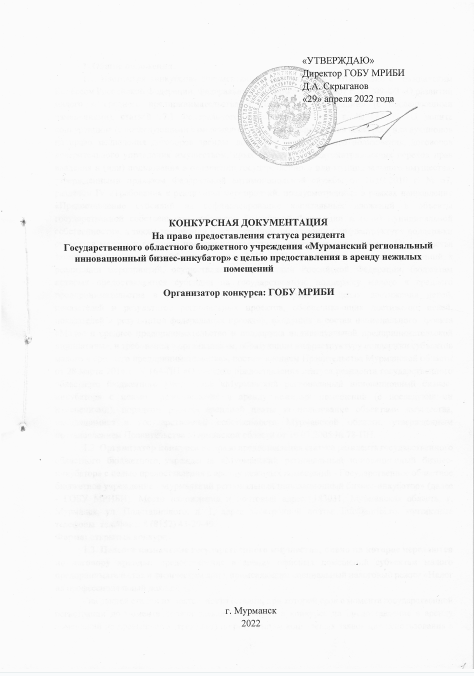 1. Общие положения1.1. Настоящая конкурсная документация подготовлена в соответствии с Гражданским Кодексом Российской Федерации, Федеральным законом от 24.07.2007 г. № 209-ФЗ «О развитии малого и среднего предпринимательства в Российской Федерации» (с последующими изменениями), статьей 17.1 Федерального закона от 26.07.2006 г. № 135-ФЗ «О защите конкуренции» (с последующими изменениями), правилами проведения конкурсов или аукционов на право заключения договоров аренды, договоров безвозмездного пользования, договоров доверительного управления имуществом, иных договоров, предусматривающих переход прав владения и (или) пользования в отношении государственного или муниципального имущества, утвержденными приказом Федеральной антимонопольной службы от 10.02.2010 г. № 67, разделом IV «Требования к реализации мероприятий, предусмотренных в рамках направления «Предоставление субсидий на софинансирование капитальных вложений в объекты государственной собственности субъектов Российской Федерации и (или) муниципальной собственности», а также требований к организациям, образующим инфраструктуру поддержки субъектов малого и среднего предпринимательства», утвержденного приказом Министерства экономического развития РФ от 14 марта 2019 г. N 125 «Об утверждении Требований к реализации мероприятий, осуществляемых субъектами Российской Федерации, бюджетам которых предоставляются субсидии на государственную поддержку малого и среднего предпринимательства в субъектах Российской Федерации в целях достижения целей, показателей и результатов региональных проектов, обеспечивающих достижение целей, показателей и результатов федеральных проектов, входящих в состав национального проекта «Малое и среднее предпринимательство и поддержка индивидуальной предпринимательской инициативы», и требований к организациям, образующим инфраструктуру поддержки субъектов малого и среднего предпринимательства», постановлением Правительства Мурманской области от 28 марта 2014 г. N 164-ПП «О порядке предоставления статуса резидента государственного областного бюджетного учреждения «Мурманский региональный инновационный бизнес-инкубатор» с целью предоставления в аренду нежилых помещений (с последующими изменениями), порядком расчета арендной платы за пользование объектами имущества, находящимися в государственной собственности Мурманской области, утвержденным постановлением Правительства Мурманской области от 10.03.2005 № 78-ПП. 1.2. Организатор конкурса на право предоставления статуса резидента государственного областного бюджетного учреждения «Мурманский региональный инновационный бизнес-инкубатор» с целью предоставления в аренду нежилых помещений - Государственное областное бюджетное учреждение «Мурманский региональный инновационный бизнес-инкубатор» (далее - ГОБУ МРИБИ). Место нахождения и почтовый адрес: 183031, Мурманская область, г. Мурманск, ул. Подстаницкого, д. 1, адрес электронной почты: info@mribi.ru, контактные телефоны: тел./факс: 8 (8152) 43-29-49.Форма: открытый конкурс.1.3. Целевое назначение государственного имущества, право на которое передаются по договору аренды: предоставление в аренду офисных помещений субъектам малого предпринимательства и физическим лица, применяющим специальный налоговый режим «Налог на профессиональный доход»:- на ранней стадии их деятельности (стадии, при которой срок с момента государственной регистрации до момента подачи заявки на участие в конкурсе на предоставление в аренду помещений не превышает 3 (трех) лет) по результатам конкурсных заявок для использования в качестве офиса для реализации бизнес-проекта, заявленного на конкурсный отбор на право заключение договора аренды помещений бизнес-инкубатора на льготных условиях;- по истечении максимального трехлетнего срока предоставления нежилых помещений бизнес-инкубатора, но не более 50% от расчетной площади бизнес-инкубатора, по результатам отбора конкурсных заявок для использования в качестве офиса для реализации бизнес-проекта, заявленного на конкурсный отбор на право заключения договоров аренды помещений бизнес-инкубатора на общих условиях.1.4. Описание и технические характеристики имущества, права на которое передаются по договору аренды:- фундамент: железобетонные блоки заводской заготовки;- стены и их наружная отделка: кирпичные, оштукатуренные, обшивка гофрированным металлом;- перегородки: гипсолитовые кирпичные;- перекрытия: железобетонные плиты;- крыша: бесчердачная мягкая;- полы: дощатые, покрыты линолеумом, ламинат, половая плитка;- проемы оконные: переплеты двойные, створные остекленные, стеклопакеты;- проемы дверные: ДВП по деревянной обвязке;- внутренняя отделка: оклейка обоями, подвесные потолки.- центральное отопление, водопровод, канализация, холодное водоснабжение, электроосвещение;- имеется телефонная линия и выделенный Интернет-канал;- установлены системы пожарной и охранной сигнализации.Рабочее место в ГОБУ МРИБИ оборудовано телефоном, оргтехникой, мебелью.1.5. Предмет конкурса (лоты), в том числе площадь помещений, права на которые передаются по договору аренды:*Расчет стоимость аренды за 1 м2 ежемесячно (без НДС) для лотов 1-12, расположенных по адресу: Мурманская область, г. Апатиты, ул. Ленина, д. 27.Производится в соответствии с Порядком расчета арендной платы за пользование объектами недвижимого имущества, находящимися в государственной собственности Мурманской области, утвержденным Постановлением Правительства Мурманской области от 10.03.2015 № 78-ПП.АПЛ = ОЦ х S х К х Ккор х Ксоц, где:АПЛ – арендная плата;ОЦ - оценка рыночной стоимости размера годовой арендной платы 1 квадратного метра общей площади объекта оценки по данным отчета об оценке (в ценах текущего года);S - общая площадь арендуемого помещения;К - коэффициент цели использования арендуемых помещений арендатором;Ккор - корректирующий коэффициент, отражающий категорию арендатора, социальную направленность его деятельности, а также осуществление арендатором инвестиционных вложений;Ксоц - корректирующий понижающий коэффициент, применяемый для расчета годовой величины арендной платы по договорам аренды государственного имущества, заключенным с субъектами малого и среднего предпринимательства, осуществляющими социально значимые виды деятельности и услуги населению, значение которого равно 0,8.Т.е. АПЛ= 442,50 х1х1.5х0.2х1 =132 руб. 75 коп. (1кв.м.)Начальная (минимальная) цена за 1 кв.м. = 132 руб. 75 коп. Расчет стоимость аренды за 1 м2 ежемесячно (без НДС) для лотов 13-16, расположенных по адресу: г. Мурманск, ул. Подстаницкого,  д. 1.Производится в соответствии с Порядком расчета арендной платы за пользование объектами недвижимого имущества, находящимися в государственной собственности Мурманской области, утвержденным Постановлением Правительства Мурманской области от 10.03.2015 № 78-ПП.АПЛ = ОЦ х S х К х Ккор х Ксоц, где:АПЛ – арендная плата;ОЦ - оценка рыночной стоимости размера годовой арендной платы 1 квадратного метра общей площади объекта оценки по данным отчета об оценке (в ценах текущего года);S - общая площадь арендуемого помещения;К - коэффициент цели использования арендуемых помещений арендатором;Ккор - корректирующий коэффициент, отражающий категорию арендатора, социальную направленность его деятельности, а также осуществление арендатором инвестиционных вложений;Ксоц - корректирующий понижающий коэффициент, применяемый для расчета годовой величины арендной платы по договорам аренды государственного имущества, заключенным с субъектами малого и среднего предпринимательства, осуществляющими социально значимые виды деятельности и услуги населению, значение которого равно 0,8.Т.е. АПЛ= 605,00х1х1.5х0.2х1=181 руб. 50 коп. (1кв.м.)Начальная (минимальная) цена за 1 кв.м. = 181 руб. 50 коп.  1.6. Площадь нежилых помещений, с находящимися в них мебелью, вычислительной и офисной техникой, предоставляемых в аренду одному субъекту малого предпринимательства или физическому лицу, применяющему специальный налоговый режим «Налог на профессиональный доход», не может превышать 15% от общей площади нежилых помещений, предназначенной для размещения субъектов малого предпринимательства: – 84,97 м² для помещений, расположенных по адресу: Мурманская область, г. Апатиты, ул. Ленина, д. 27;– 18,71 м² для помещений, расположенных по адресу г. Мурманск, ул. Подстаницкого, д. 1, 2 этаж.1.7. Требование о внесении задатка конкурсной документацией не предусмотрено.1.8. Срок действия договора: договор заключается сроком на 11 (одиннадцать) месяцев. Арендатор, надлежащим образом исполнивший свои обязанности, по истечению срока договора имеет право на заключения договора аренды на новый срок, но в пределах максимального трехлетнего срока предоставления нежилых помещений ГОБУ МРИБИ. 1.9. Предоставление нежилых помещений бизнес-инкубатора в аренду субъектам малого предпринимательства по истечении максимального трехлетнего срока возможно на общих условиях, но не более 50% от расчетной площади бизнес-инкубатора.2. Форма, сроки и порядок оплаты по договору.Форма, сроки и порядок оплаты по договору аренды: в форме безналичного расчета, путем перечисления денежных средств до 10 числа месяца, следующим за расчётным, по реквизитам, указанным в договоре аренды. 2.1. Арендатор не вправе сдавать арендованное помещение в субаренду, предоставлять его в безвозмездное пользование, передавать свои права и обязанности по договору третьим лицам, а также осуществлять другие действия, ведущие какое-либо обременение предоставленных арендатору имущественных прав. 3. Срок, место и порядок предоставления конкурсной документации.С 31.05.2022 по 04.07.2022 до 11:00 часов по местному времени конкурсная документация размещена на официальном сайте Российской Федерации www.torgi.gov.ru.Со дня размещения извещения на официальном сайте Российской Федерации для размещения информации о проведении торгов ГОБУ МРИБИ предоставляет конкурсную документацию любому заинтересованному лицу на основании заявления, поданного в письменной форме, в том числе в форме электронного документа, в течение двух рабочих дней с даты получения соответствующего заявления без взимания платы.Конкурсная документация до размещения извещения о проведении конкурса на официальном сайте Российской Федерации для размещения информации о проведении торгов не предоставляется.4. Дата, время, график проведения осмотра имущества, права на которое передаются по договору. Со дня начала приема заявок в рабочие дни с 14.00 до 15.00 часов местного времени без взимания платы на основании заявления заинтересованного лица, поданного в письменной форме, но не позднее, чем за два рабочих дня до даты вскрытия конвертов с заявками на участие в конкурсе. 5. Место, время и порядок подачи заявок на участие в конкурсе.183031, Мурманская область, г. Мурманск, ул. Подстаницкого, д. 1, каб. 204, ежедневно, кроме выходных и праздничных дней с 10 часов 00 минут до 13 часов 00 минут и с 14 часов 00 минут до 17 часов 00 минут по местному времени.184209, Мурманская область, г. Апатиты, ул. Ленина, д. 27, каб. 318, ежедневно, кроме выходных и праздничных дней с 10 часов 00 минут до 13 часов 00 минут и с 14 часов 00 минут до 17 часов 00 минут по местному времени.Дата начала подачи заявок на участие в конкурсе: 31.05.2022.Дата и время окончания подачи заявок на участие в конкурсе: 04.07.2022 11 часов 00 минут по местному времени.В последний день подачи заявок (04.07.2022) заявители подают заявки на участие в конкурсе непосредственно комиссии перед вскрытием конвертов с заявками на участие в конкурсе в 11:00 часов по местному времени. Каждый конверт с заявкой на участие в конкурсе, регистрируется в журнале регистрации конкурсных заявок с присвоением порядкового номера.Конверты с заявками, полученные после окончания срока подачи заявок вскрываются (в случае, если на конверте не указаны почтовый адрес (для юридического лица) или сведения о месте жительства (для физического лица) участника размещения заказа) и в тот же день возвращаются участникам.Контактное лицо по приему заявок: Шичева Евгения Юрьевна, 8-(8152)-43-59-30, Некрутова Яна Юрьевна, 8-(81555)-6-00-22 (доб. 137).6. Место, дата и время вскрытия конвертов с заявками на участие в конкурсе.04.07.2022 года 11 часов 00 минут по местному времени по адресу: 183038, г. Мурманск, пр. Ленина, д. 75, Министерство развития Арктики и экономики Мурманской области.7. Место и дата рассмотрения таких заявок на участие в конкурсе.04.07.2022 года по адресу: 183038, г. Мурманск, пр. Ленина, д. 75., Министерство развития Арктики и экономики Мурманской области.8. Место и дата подведения итогов конкурса.07.07.2022 года по адресу: 183038, г. Мурманск, пр. Ленина, д. 75., Министерство развития Арктики и экономики Мурманской области.9. Срок, в течение которого организатор конкурса вправе отказаться от проведения конкурса: не позднее 28.06.2022.Извещение об отказе от проведения открытого конкурса размещается Организатором конкурса в течение одного дня со дня принятия решения об отказе от проведения открытого конкурса на официальном сайте РФ: torgi.gov.ru.10. Обеспечение исполнения договора: не требуется.11. Порядок и срок отзыва заявок на участие в конкурсе, порядок внесения изменений в такие заявки.11.1. Заявитель вправе изменить заявку на участие в конкурсе в любое время до момента вскрытия конкурсной комиссией конвертов с заявками на участие в конкурсе. 11.2. Заявка на участие в конкурсе оформляется на русском языке, разборчивым печатными буквами.11.3. Заявка удостоверяется подписью уполномоченного лица заявителя и заверяется печатью (при наличии печати; для юридических лиц – сведения о наличии печати должны содержаться в уставе общества).Изменения, внесенные в заявку на участие в конкурсе, считаются неотъемлемой частью заявки на участие в конкурсе.Заявки на участие в конкурсе изменяются в следующем порядке:1) изменения заявки на участие в конкурсе (вне зависимости от того, в какой форме была подана заявка) подаются в запечатанном конверте. На соответствующем конверте указываются: наименование открытого конкурса.2) Изменения заявки на участие в конкурсе должны быть оформлены в порядке, установленном для оформления заявок на участие в конкурсе, подаваемых в письменной форме в соответствии с положениями подраздела «Требования к содержанию, форме и составу заявки на участие в конкурсе и инструкция по ее заполнению».3) Заявители имеют право изменить свои заявки на участие в конкурсе в день вскрытия конвертов с заявками на участие в конкурсе непосредственно перед вскрытием конвертов с заявками на участие в конкурсе.Заявитель, подавший заявку на участие в конкурсе, вправе отозвать заявку на участие в конкурсе в любое время до момента вскрытия конкурсной комиссией конвертов с заявками на участие в конкурсе.12. Формы, порядок, даты начала и окончания срока предоставления заявителям разъяснений положений конкурсной документации.Любое заинтересованное лицо вправе направить в письменной форме, в том числе в форме электронного документа, организатору конкурса запрос о разъяснении положений конкурсной документации. В течение двух рабочих дней с даты поступления указанного запроса организатор конкурса обязан направить в письменной форме или в форме электронного документа разъяснения положений конкурсной документации, если указанный запрос поступил к нему не позднее, чем за три рабочих дня до даты окончания срока подачи заявок на участие в конкурсе.В течение одного дня с даты направления разъяснения положений конкурсной документации по запросу заинтересованного лица такое разъяснение должно быть размещено организатором конкурса на официальном сайте с указанием предмета запроса, но без указания заинтересованного лица, от которого поступил запрос. Разъяснение положений конкурсной документации не должно изменять ее суть.13. Требования к содержанию, форме и составу заявки на участие в конкурсе и инструкция по ее заполнению.13.1. Заявка на участие в конкурсе подается в срок, указанный в настоящей конкурсной документации. Подача заявки на участие в конкурсе является акцептом оферты в соответствии со статьей 438 Гражданского кодекса Российской Федерации.13.2. Заявка на участие в конкурсе подается в письменной форме в запечатанном конверте по форме, установленной в настоящей конкурсной документации (Приложение № 2). При этом на конверте указывается наименование конкурса (лота), на участие в котором подается данная заявка. Указание на конверте фирменного наименования, почтового адреса (для юридического лица) или фамилии, имени, отчества, сведений о месте жительства (для физического лица) не является обязательным.Заявитель готовит заявку на участие в конкурсе в соответствии с формами документов, установленными настоящей конкурсной документацией.При описании условий и предложений заявитель должен применять общепринятые обозначения и наименования в соответствии с требованиями действующих нормативных правовых актов.Все документы, входящие в состав заявки на участие в конкурсе и приложения к ней, должны лежать в порядке, указанном в форме «ОПИСЬ ДОКУМЕНТОВ», согласно Приложению № 1 к настоящей конкурсной документации.13.3. Заявка (Приложение № 2) на участие в конкурсе должна содержать:1) сведения и документы о заявителе, подавшем такую заявку:а) фирменное наименование (наименование), сведения об организационно-правовой форме, о месте нахождения, почтовый адрес (для юридического лица), фамилия, имя, отчество, паспортные данные, сведения о месте жительства (для физического лица), номер контактного телефона;б) полученную не ранее чем за шесть месяцев до даты размещения на официальном сайте извещения о проведении конкурса выписку из единого государственного реестра юридических лиц или нотариально заверенную копию такой выписки (для юридических лиц), полученную не ранее чем за шесть месяцев до даты размещения на официальном сайте извещения о проведении конкурса; выписку из единого государственного реестра индивидуальных предпринимателей или нотариально заверенную копию такой выписки (для индивидуальных предпринимателей); копии документов, удостоверяющих личность (для иных физических лиц), копия справки о постановке на учет физического лица в качестве налогоплательщика налога на профессиональный доход (для физических лиц, применяющих специальный налоговый режим «Налог на профессиональный доход»);в) документ, подтверждающий полномочия лица на осуществление действий от имени заявителя - юридического лица (копия решения о назначении/избрании, либо приказа о назначении физического лица на должность, в соответствии с которым такое физическое лицо обладает правом действовать от имени заявителя без доверенности (далее - руководитель). В случае если от имени заявителя действует иное лицо, заявка на участие в конкурсе должна содержать также доверенность на осуществление действий от имени заявителя, заверенную печатью заявителя и подписанную руководителем заявителя (для юридических лиц) или уполномоченным этим руководителем лицом, либо нотариально заверенную копию такой доверенности (Приложение №3). В случае если указанная доверенность подписана лицом, уполномоченным руководителем заявителя, заявка на участие в конкурсе должна содержать также документ, подтверждающий полномочия такого лица;г) копии учредительных документов заявителя (для юридических лиц), копии документов, удостоверяющих личность (для физических лиц); д) заявление об отсутствии решения о ликвидации заявителя - юридического лица, об отсутствии решения арбитражного суда о признании заявителя - юридического лица, индивидуального предпринимателя банкротом и об открытии конкурсного производства, об отсутствии решения о приостановлении деятельности заявителя в порядке, предусмотренном Кодексом Российской Федерации об административных правонарушениях (Приложение № 4);е) решение об одобрении или о совершении крупной сделки либо копия такого решения в случае, если требование о необходимости наличия такого решения для совершения крупной сделки установлено законодательством Российской Федерации; учредительными документами юридического лица и если для заявителя заключение договора является крупной сделкой;2) предложение о цене договора (Приложение № 5);3) предложения об условиях исполнения договора, которые являются критериями оценки заявок на участие в конкурсе, в форме бизнес-плана, примерная структура которого представлена в Приложении № 6 к настоящей конкурсной документации.В случае неполного представления документов, перечисленных в настоящей конкурсной документации, участник конкурса не допускается конкурсной комиссией к участию в конкурсе.Консультацию по возникшим вопросам можно получить в рабочие дни с 9.00 до 13.00 и с 14.00. до 17.00 в ГОБУ МРИБИ: - 183031, Мурманская область, г. Мурманск, ул. Подстаницкого, д. 1;- 184209, Мурманская область, г. Апатиты, ул. Ленина, д. 27.13.4. Заявитель вправе подать только одну заявку на участие в конкурсе в отношении каждого предмета конкурса (лота).13.5. Заявка на участие в конкурсе, а также вся корреспонденция и документация, связанная с заявкой на участие в конкурсе оформляется на русском языке, разборчивыми печатными буквами. 13.6. Заявка удостоверяется подписью уполномоченного лица заявителя и заверяется печатью (для юридического лица - обязательно, для индивидуального предпринимателя - при наличии печати).13.7. Сведения и документы, содержащиеся в заявке, не должны допускать двусмысленного толкования.13.8. Все документы, входящие в состав заявки, должны быть оформлены с учётом следующих требований: - документы, прилагаемые в копиях, должны удостоверяться подписью уполномоченного лица заявителя и заверяться печатью (для юридического лица - обязательно, для индивидуального предпринимателя - при наличии печати); - в документах не допускается применение факсимильных подписей, а также наличие подчисток и исправлений;- все страницы документов должны быть четкими и читаемыми (в том числе и представленные ксерокопии документов, включая надписи на оттисках печатей и штампов);- все документы, входящие в состав заявки на участие в конкурсе, должны быть пронумерованы, прошиты в один том и заверены подписью уполномоченного лица заявителя и печатью (для юридического лица - обязательно, для индивидуального предпринимателя - при наличии печати) на прошивке.13.9. Датой начала срока подачи заявок на участие в конкурсе является день, следующий за днем размещения на официальном сайте торгов извещения о проведении конкурса. Прием заявок на участие в конкурсе прекращается в день вскрытия конвертов с такими заявками.13.10. Заявители, организатор конкурса, конкурсная комиссия обеспечивают конфиденциальность сведений, содержащихся в заявках на участие в конкурсе, до вскрытия конвертов с заявками на участие в конкурсе.13.11. Каждый конверт с заявкой на участие в конкурсе, поступивший в срок, указанный в настоящей конкурсной документации, регистрируется организатором конкурса. При этом отказ в приеме и регистрации конверта с заявкой на участие в конкурсе, на котором не указаны сведения о заявителе, подавшем такой конверт, а также требование о предоставлении таких сведений, в том числе в форме документов, подтверждающих полномочия лица, подавшего конверт с заявкой на участие в конкурсе, на осуществление таких действий от имени заявителя, не допускается. По требованию заявителя организатор конкурса выдает расписку в получении конверта с такой заявкой с указанием даты и времени его получения.13.12. Заявитель вправе изменить или отозвать заявку на участие в конкурсе в любое время до момента вскрытия конкурсной комиссией конвертов с заявками на участие в конкурсе.13.13. Любое заинтересованное лицо вправе направить организатору конкурса запрос о разъяснении положений конкурсной документации. В течение двух рабочих дней с даты поступления указанного запроса организатор конкурса направляет в письменной форме или в форме электронного документа разъяснения положений конкурсной документации, если указанный запрос поступил к нему не позднее, чем за три рабочих дня до даты окончания срока подачи заявок на участие в конкурсе.Организатор конкурса по собственной инициативе или в соответствии с запросом заинтересованного лица вправе принять решение о внесении изменений в конкурсную документацию не позднее, чем за пять дней до даты окончания срока подачи заявок на участие в конкурсе. Изменение предмета конкурса не допускается. В течение одного дня с даты принятия решения о внесении изменений в конкурсную документацию такие изменения размещаются организатором конкурса в порядке, установленном для размещения извещения о проведении конкурса, и в течение двух рабочих дней направляются заказными письмами или в форме электронных документов всем заявителям, которым была предоставлена конкурсная документация. При этом срок подачи заявок на участие в конкурсе продлевается таким образом, что с даты размещения на официальном сайте торгов внесенных изменений в конкурсную документацию до даты окончания срока подачи заявок на участие в конкурсе он составляет не менее двадцати дней.13.14. В случае если по окончании срока подачи заявок на участие в конкурсе подана только одна заявка на участие в конкурсе или не подано ни одной заявки на участие в конкурсе, конкурс признается несостоявшимся. Конкурс признается несостоявшимся только в отношении тех лотов, в отношении которых подана только одна заявка или не подано ни одной заявки. 14. Требования к участникам конкурса14.1. Участниками конкурса могут являться только субъекты малого предпринимательства, имеющие право на поддержку органов государственной власти и органов местного самоуправления в соответствии с частями 3 и 5 статьи 14 Федерального закона от 24.07.2007 № 209-ФЗ «О развитии малого и среднего предпринимательства в Российской Федерации» и физические лица, применяющие специальный налоговый режим «Налог на профессиональный доход».14.2. Условия допуска субъектов малого предпринимательства и физических лиц, применяющих специальный налоговый режим «Налог на профессиональный доход» к участию в конкурсе:- срок деятельности субъекта малого предпринимательства и физических лиц, применяющих специальный налоговый режим «Налог на профессиональный доход» с момента государственной регистрации до момента подачи заявки на участие в конкурсе не превышает три года;- вид деятельности субъекта малого предпринимательства и физических лиц, применяющих специальный налоговый режим «Налог на профессиональный доход» соответствует условиям п. 7.1.2.14. главы VII приказа Минэкономразвития РФ от 14 марта 2019 года № 125;- на конкурс представлен бизнес-план, подтверждающий целесообразность размещения субъекта малого предпринимательства или физического лица, применяющего специальный налоговый режим «Налог на профессиональный доход» в бизнес-инкубаторе.14.3. Заявитель не допускается конкурсной комиссией к участию в конкурсе в случаях:1) непредставления документов, определенных пунктом 13.3 настоящей конкурсной документации, либо наличия в таких документах недостоверных сведений;2) несоответствия заявки на участие в конкурсе требованиям конкурсной документации;3) подачи заявки на участие в конкурсе заявителем, не являющимся субъектом малого предпринимательства, либо не соответствующим требованиям, установленным частями 3 и 5 статьи 14 Федерального закона от 24.07.2007 № 209 «О развитии малого и среднего предпринимательства в Российской Федерации», либо не являющимся физическим лицом, применяющим специальный налоговый режим «Налог на профессиональный доход»;4) наличия решения о ликвидации заявителя - юридического лица или наличие решения арбитражного суда о признании заявителя - юридического лица, индивидуального предпринимателя банкротом и об открытии конкурсного производства;5) наличие решения о приостановлении деятельности заявителя в порядке, предусмотренном Кодексом Российской Федерации об административных правонарушениях, на день рассмотрения заявки на участие в конкурсе;14.4. Не допускается участие в конкурсе субъектов малого предпринимательства и физические лица, применяющие специальный налоговый режим «Налог на профессиональный доход», осуществляющих следующие виды деятельности:- розничная или оптовая торговля;- услуги адвокатов;- нотариальная деятельность;- ломбарды;- бытовые услуги;- услуги по ремонту, техническому обслуживанию и мойке автотранспортных средств;- медицинские и ветеринарные услуги;- общественное питание (кроме столовых для работников бизнес-инкубатораи компаний, размещенных в нем);- операции с недвижимостью, включая оказание посреднических услуг;-производство подакцизных товаров, за исключением изготовления ювелирных изделий;- добыча и реализация полезных ископаемых;- игорный бизнес.В случае если по результатам проведенного конкурсного отбора количество желающих разместиться в бизнес-инкубаторе не обеспечивает полное заполнение площадей бизнес-инкубатора, в бизнес-инкубаторе допускается размещение субъектов малого предпринимательства и физических лиц, применяющим специальный налоговый режим «Налог на профессиональный доход», обеспечивающих предоставление своих услуг для резидентов бизнес-инкубатора на льготных условиях и осуществляющих следующие виды деятельности:- строительство, включая ремонтно-строительные работы;- распространение наружной рекламы с использованием рекламных конструкций, размещение рекламы на транспортных средствах;- финансовые, страховые услуги;- оказание автотранспортных услуг по перевозке пассажиров и грузов.14.5. В случае установления факта недостоверности сведений, содержащихся в документах, представленных заявителем или участником конкурса, конкурсная комиссия обязана отстранить такого заявителя или участника конкурса от участия в конкурсе на любом этапе его проведения. Протокол об отстранении заявителя или участника конкурса от участия в конкурсе подлежит размещению на официальном сайте торгов в срок не позднее дня, следующего за днем принятия такого решения. При этом в протоколе указываются установленные факты недостоверных сведений.14.6. Также не допускается размещение в бизнес-инкубаторе субъектов малого предпринимательства, отнесенных в соответствии со статьей 4 Закона РСФСР от 22.03.1991г. № 948-1 «О конкуренции и ограничении монополистической деятельности на товарных рынках» к аффилированным лицам.15. Вскрытие конвертов и рассмотрение заявок на участие в конкурсе15.1. Конверты с заявками на участие в конкурсе вскрываются конкурсной комиссией.15.2. Порядок вскрытия конвертов с заявками на участие в конкурсе:Конкурсной комиссией осуществляется вскрытие конвертов с заявками на участие в конкурсе, которые поступили организатору конкурса до вскрытия конвертов с заявками на участие в конкурсе. В случае установления факта подачи одним заявителем двух и более заявок на участие в конкурсе в отношении одного и того же лота при условии, что поданные ранее заявки этим заявителем не отозваны, все заявки на участие в конкурсе такого заявителя, поданные в отношении данного лота, не рассматриваются и возвращаются такому заявителю.Заявители или их представители вправе присутствовать при вскрытии конвертов с заявками на участие в конкурсе.При вскрытии конвертов с заявками на участие в конкурсе объявляются и заносятся в протокол вскрытия конвертов с заявками на участие в конкурсе наименование (для юридического лица), фамилия, имя, отчество (для физического лица) и почтовый адрес каждого заявителя, конверт с заявкой на участие в конкурсе которого вскрывается, наличие сведений и документов, предусмотренных конкурсной документацией. В случае если по окончании срока подачи заявок на участие в конкурсе подана только одна заявка или не подано ни одной заявки, в указанный протокол вносится информация о признании конкурса несостоявшимся.Протокол вскрытия конвертов с заявками на участие в конкурсе ведется конкурсной комиссией и подписывается всеми присутствующими членами комиссии непосредственно после вскрытия конвертов. Указанный протокол размещается организатором конкурса на официальном сайте торгов в течение дня, следующего за днем его подписания.Конкурсная комиссия обязана осуществлять аудио- либо видеозапись вскрытия конвертов с заявками на участие в конкурсе. Конверты с заявками на участие в конкурсе, полученные после окончания срока подачи заявок на участие в конкурсе, вскрываются (в случае если на конверте не указаны почтовый адрес (для юридического лица) или сведения о месте жительства (для физического лица) заявителя), и в тот же день такие конверты и такие заявки возвращаются заявителям. 15.3. Конкурсная комиссия рассматривает заявки на участие в конкурсе на предмет соответствия требованиям, установленным настоящей конкурсной документацией, и соответствия заявителей требованиям, установленным настоящей конкурсной документацией.15.4. Срок рассмотрения заявок на участие в конкурсе не может превышать двадцати календарных дней с даты вскрытия конвертов с заявками на участие в конкурсе.15.5. На основании результатов рассмотрения заявок на участие в конкурсе конкурсной комиссией принимается решение о допуске заявителя к участию в конкурсе и о признании заявителя участником конкурса или об отказе в допуске заявителя к участию в конкурсе в порядке и по основаниям, предусмотренным настоящей конкурсной документацией, которое оформляется протоколом рассмотрения заявок на участие в конкурсе.Протокол ведется конкурсной комиссией и подписывается всеми присутствующими на заседании членами конкурсной комиссии в день окончания рассмотрения заявок.Протокол содержит:а) сведения о заявителях,б) решение о допуске заявителя к участию в конкурсе и о признании его участником конкурса или об отказе в допуске заявителя к участию в конкурсе с обоснованием такого решения и с указанием положений конкурсной документации, которым не соответствует его заявка на участие в конкурсе, положений такой заявки, не соответствующих требованиям конкурсной документации.Указанный протокол в день окончания рассмотрения заявок на участие в конкурсе размещается организатором конкурса на официальном сайте торгов. Заявителям направляются уведомления о принятых конкурсной комиссией решениях не позднее дня, следующего за днем подписания указанного протокола.15.6. В случае если принято решение об отказе в допуске к участию в конкурсе всех заявителей или о допуске к участию в конкурсе и признании участником конкурса только одного заявителя конкурс признается несостоявшимся. В случае если в конкурсной документации предусмотрено два лота и более, конкурс признается несостоявшимся только в отношении того лота, решение об отказе в допуске к участию в котором принято относительно всех заявителей, или решение о допуске к участию в котором и признании участником конкурса принято относительно только одного заявителя.16. Критерии оценки заявок на участие в конкурсе.16.1. Для определения лучших условий исполнения договора при предоставлении бизнес-инкубатором государственного имущества в пользование субъектам малого предпринимательства и физическим лицам, применяющих специальный налоговый режим «Налог на профессиональный доход» используются в совокупности только следующие критерии оценки заявок на участие в конкурсе:а) качество описания преимуществ товара или услуги в сравнении с существующими аналогами (конкурентами);б) качество проработки маркетинговой, операционной и финансовой стратегий развития;в) прогнозируемые изменения финансовых результатов и количества рабочих мест;г) срок окупаемости проекта.При этом коэффициент, учитывающий значимость каждого из данных критериев конкурса, составляет 0,25.16.2. Оценка заявок на участие в конкурсе в соответствии с критериями, определенными пунктом 16.1 конкурсной документации осуществляется в следующем порядке: Шкала оценки по первому критерию :5. Аналогов нет 4. Преимущество по сравнению с аналогами очевидно3. Аналоги существуют, конкуренция с каждым годом увеличивается2. Слабые конкурентные преимущества1. Преимущества по сравнению с аналогами отсутствуетШкала оценки по второму критерию:5. Четко определены и сформированы4. Слабо проработаны3. Имеются ошибки в расчетах2. Отсутствует проработка одной из стратегий1. Отсутствует проработка всех стратегий Оценка по первому и второму критерию выводится по следующим формулам:Оценка по третьему критерию выводится по следующим формулам:Где В – рост выручки от реализации продукции (работ, услуг) претедента;В min –минимальное значение показателя роста выручки среди конкурирующих претендентов по данному лоту;В max – максимальное значение показателя роста выручки среди конкурирующих претендентов по данному лоту;0,125 коэффициент критерия.Где Ч – рост среднесписочной численности работников претендента;Ч min –минимальное значение показателя роста среднесписочной численности среди конкурирующих претендентов по данному лоту;Ч max – максимальное значение показателя роста среднесписочной численности среди конкурирующих претендентов по данному лоту;0,125 коэффициент критерия.Оценка по четвертому критерию выводится по следующей формуле: Где Q –  срок окупаемости оцениваемого претендента;Q min –минимальное значение показателя срока окупаемости среди конкурирующих претендентов по данному лоту;Q max – максимальное значение показателя срока окупаемости среди конкурирующих претендентов по данному лоту;0,25 коэффициент критерия.16.3. Для каждой заявки на участие в конкурсе величины, рассчитанные по всем критериям конкурса в соответствии с пунктом 16.1 настоящей конкурсной, суммируются и определяется итоговая величина.16.4. На основании результатов оценки и сопоставления заявок на участие в конкурсе Комиссией каждой заявке на участие в конкурсе присваивается порядковый номер по мере уменьшения степени выгодности содержащихся в них условий исполнения договора. Заявке на участие в конкурсе, в которой содержатся лучшие условия исполнения договора, присваивается первый номер. В случае если в нескольких заявках содержатся одинаковые условия исполнения договора, меньший порядковый номер присваивается заявке на участие в конкурсе, которая подана участником конкурса, надлежащим образом, исполнявшим свои обязанности по ранее заключенному договору в отношении имущества, права на которое передаются по договору, и письменно уведомивший организатора конкурса о желании заключить договор, а в случае отсутствия такой заявки - заявке на участие. 16.5. Победителем конкурса признается участник конкурса, который предложил лучшие условия исполнения договора и заявке на участие, в конкурсе которого присвоен первый номер.Любой участник конкурса после размещения протокола оценки и сопоставления заявок на участие в конкурсе вправе направить организатору конкурса в письменной форме запрос о разъяснении результатов конкурса. Организатор конкурса в течение двух рабочих дней с даты поступления такого запроса обязан представить участнику конкурса в письменной форме соответствующие разъяснения.17. Заключение договора по результатам конкурса17.1. Договор предоставления аренды подписывается с победителем конкурса в порядке, предусмотренном Гражданским кодексом Российской Федерации и иными федеральными законами, не ранее чем через десять дней со дня размещения на официальном сайте www.torgi.gov.ru протокола оценки и сопоставления заявок на участие в конкурсе и не позднее чем через двадцать дней после подписания указанного протокола. 17.2. Договор заключается на условиях, указанных в поданной участником конкурса, с которым заключается договор, заявке на участие в конкурсе и в конкурсной документации. При заключении и исполнении договора изменение условий договора, указанных в настоящем пункте, по соглашению сторон и в одностороннем порядке не допускается.17.3. Победителю конкурса на срок действия договора предоставления аренды передается в безвозмездное пользование движимое имущество (офисная мебель, оргтехника).17.4. В срок, предусмотренный для заключения договора, организатор конкурса обязан отказаться от заключения договора с победителем конкурса либо с участником конкурса, с которым заключается такой договор в соответствии с пунктом 17.5 настоящей конкурсной документации, в случае установления факта:1) проведения ликвидации такого участника конкурса - юридического лица или принятия арбитражным судом решения о признании участника конкурса - юридического лица, индивидуального предпринимателя банкротом и об открытии конкурсного производства;2) приостановления деятельности такого участника конкурса в порядке, предусмотренном Кодексом Российской Федерации об административных правонарушениях;3) предоставления таким лицом заведомо ложных сведений, содержащихся в документах, предусмотренных пунктом 13.3. настоящей конкурсной документации.17.5. В случае отказа от заключения договора с победителем конкурса либо при уклонении победителя конкурса от заключения договора с участником конкурса, с которым заключается такой договор, конкурсной комиссией в срок не позднее дня, следующего после дня установления фактов, предусмотренных пунктом 17.4 настоящей конкурсной документации и являющихся основанием для отказа от заключения договора, составляется протокол об отказе от заключения договора, в котором содержатся сведения о месте, дате и времени его составления, о лице, с которым организатор конкурса отказывается заключить договор, сведения о фактах, являющихся основанием для отказа от заключения договора, а также реквизиты документов, подтверждающих такие факты.Протокол подписывается всеми присутствующими членами конкурсной комиссии в день его составления. Протокол составляется в двух экземплярах, один из которых хранится у организатора конкурса.Указанный протокол размещается организатором конкурса на официальном сайте торгов в течение дня, следующего после дня подписания указанного протокола. Организатор конкурса в течение двух рабочих дней с даты подписания протокола передает один экземпляр протокола лицу, с которым отказывается заключить договор.17.6. В случае если победитель конкурса или участник конкурса, заявке на участие, в конкурсе которого присвоен второй номер, в срок, предусмотренный конкурсной документацией, не представил организатору конкурса подписанный договор, победитель конкурса или участник конкурса, заявке на участие, в конкурсе которого присвоен второй номер, признается уклонившимся от заключения договора.17.7. В случае если победитель конкурса признан уклонившимся от заключения договора, организатор конкурса вправе обратиться в суд с иском о понуждении победителя конкурса заключить договор, а также о возмещении убытков, причиненных уклонением от заключения договора, либо заключить договор с участником конкурса, заявке на участие, в конкурсе которого присвоен второй номер. Организатор конкурса обязан заключить договор с участником конкурса, заявке на участие, в конкурсе которого присвоен второй номер, при отказе от заключения договора с победителем конкурса в случаях, предусмотренных пунктом 17.4. настоящей конкурсной документации. Организатор конкурса в течение трех рабочих дней с даты подписания протокола оценки и сопоставления заявок передает участнику конкурса, заявке на участие, в конкурсе которого присвоен второй номер, один экземпляр протокола и проект договора. Указанный проект договора подписывается участником конкурса, заявке на участие, в конкурсе которого присвоен второй номер, в десятидневный срок и представляется организатору конкурса.При этом заключение договора для участника конкурса, заявке на участие, в конкурсе которого присвоен второй номер, является обязательным. В случае уклонения участника конкурса, заявке на участие, в конкурсе которого присвоен второй номер, от заключения договора организатор конкурса вправе обратиться в суд с иском о понуждении такого участника заключить договор, а также о возмещении убытков, причиненных уклонением от заключения договора. В случае если договор не заключен с победителем конкурса или с участником конкурса, заявке на участие, в конкурсе которого присвоен второй номер, конкурс признается несостоявшимся.17.8. Условия конкурса, порядок и условия заключения договора с участником конкурса являются условиями публичной оферты, а подача заявки на участие в конкурсе является акцептом такой оферты.17.9. Проект договор аренды прилагается к настоящей документации (Приложение 7).17.10. Изменение условий договора при заключении и исполнении договора, по соглашению сторон и в одностороннем порядке не допускается.Договор заключается на условиях, указанных в поданной участником конкурса, с которым заключается договор, заявке на участие в конкурсе и в конкурсной документации.Приложение №1к конкурсной документацииОПИСЬ ДОКУМЕНТОВ,На участие в конкурсе на право предоставления статуса резидента Государственного областного бюджетного учреждения «Мурманский региональный инновационныйбизнес-инкубатор» с целью предоставления в аренду нежилых помещений,___________________________________________________________________(наименование участника конкурса)Участник конкурса / уполномоченный представитель		________________ 		________________________________________________________(подпись) 	(должность, Фамилия И.О., основание и реквизиты документа, подтверждающего полномочия соответствующего лица на подписание заявки на участие в конкурсе)								Приложение № 2								к конкурсной документации       ЗАЯВКА НА УЧАСТИЕ В КОНКУРСЕПо Лотам 1-12На бланке участника конкурса(по возможности)Дата, исх. номерПредседателюконкурсной комиссииЗАЯВКА на участие в открытом конкурсе на право предоставления статуса резидента Государственного областного бюджетного учреждения «Мурманский региональный инновационный бизнес-инкубатор» с целью предоставления в аренду нежилых помещений1. Изучив конкурсную документацию на право предоставления статуса резидента Государственного областного бюджетного учреждения «Мурманский региональный инновационный бизнес-инкубатор» с целью предоставления в аренду нежилых помещений, а также применимые к данному конкурсу законодательство и нормативно-правовые акты _____________________________________________________________________________________________________________________________________________________________(наименование участника конкурса с указанием организационно-правовой формы, место нахождения, почтовый адрес (для юридического лица), фамилия, имя, отчество, паспортные данные, сведения о месте жительства (для физического лица), номер контактного телефона) в лице ___________________________________________________________________________(наименование должности, Ф.И.О. руководителя, уполномоченного лица (для юридического лица)сообщает о согласии участвовать в конкурсе на условиях, установленных в конкурсной документации, и направляет настоящую заявку на участие в конкурсе по Лоту № _____Нежилое помещение на ________ этаже, номер помещения ___, номер по плану здания ___ площадью _____ м. кв.2. Мы ознакомлены с материалами, содержащимися в конкурсной документации и со стоимостью аренды, и не имеем к ней претензий.3. Если наши предложения, изложенные выше, будут приняты, мы берем на себя обязательство по реализации предложенного нами бизнес-плана (оказать услуги на требуемых условиях, обеспечить выполнение указанных гарантийных обязательств в соответствии с требованиями конкурсной документации).4. Настоящим гарантируем достоверность представленной нами в заявке на участие в конкурсе информации и подтверждаем право Организатора конкурса, не противоречащее требованию формирования равных для всех участников конкурса условий, запрашивать у нас, в уполномоченных органах власти и у упомянутых в нашей заявке на участие в конкурсе юридических и физических лиц информацию, уточняющую представленные нами в ней сведения, в том числе сведения о соисполнителях.5. В случае, если наши предложения будут признаны лучшими, мы берем на себя обязательства подписать договор в соответствии с требованиями конкурсной документации и условиями наших предложений, в срок, установленный законодательством РФ и предусмотренный конкурсной документацией.6. В случае если наши предложения будут лучшими после предложений победителя конкурса, а победитель конкурса будет признан уклонившимся от заключения договора, мы обязуемся подписать данный договор на оказание услуг в соответствии с требованиями конкурсной документации и условиями нашего предложения.7. Настоящим подтверждаем:что в отношении Заявителя 	___________________________________________________________________________(фирменное наименование субъекта малого предпринимательства/ ФИО физического лица, применяющего специальный налоговый режим "Налог на профессиональный доход")на день подачи заявки на участие в конкурсе отсутствует: -	решение о ликвидации Заявителя - юридического лица; -	решение арбитражного суда о признании Заявителя - юридического лица, индивидуального предпринимателя банкротом и об открытии конкурсного производства; -	решение о приостановлении деятельности Заявителя в порядке, предусмотренном Кодексом Российской Федерации об административных правонарушениях; 8. Гарантируем достоверность сведений, представленных в заявке на участие в конкурсе и прилагаемых к заявке документах. Информация об участнике:Все сведения о проведении конкурса просим сообщать указанному уполномоченному лицу.10. К настоящей заявке на участие в конкурсе прилагаются документы, являющиеся неотъемлемой частью нашей заявки на участие в конкурсе, согласно описи, на _____ стр.Настоящей заявкой подтверждаем свое согласие на обработку персональных данных.Заявитель/ уполномоченный представитель	________________ 		______________________________________________________	(подпись)		(должность, Фамилия И.О., основание и реквизиты документа, подтверждающего полномочия соответствующего лица на подписание заявки на участие в конкурсе)Приложение № 2								к конкурсной документации       ЗАЯВКА НА УЧАСТИЕ В КОНКУРСЕПо Лотам 13-16На бланке участника конкурса(по возможности)Дата, исх. номерПредседателюконкурсной комиссииЗАЯВКА на участие в открытом конкурсе на право предоставления статуса резидента Государственного областного бюджетного учреждения «Мурманский региональный инновационный бизнес-инкубатор» с целью предоставления в аренду нежилых помещений1. Изучив конкурсную документацию на право предоставления статуса резидента Государственного областного бюджетного учреждения «Мурманский региональный инновационный бизнес-инкубатор» с целью предоставления в аренду нежилых помещений, а также применимые к данному конкурсу законодательство и нормативно-правовые акты _____________________________________________________________________________________________________________________________________________________________(наименование участника конкурса с указанием организационно-правовой формы, место нахождения, почтовый адрес (для юридического лица), фамилия, имя, отчество, паспортные данные, сведения о месте жительства (для физического лица), номер контактного телефона) в лице ___________________________________________________________________________(наименование должности, Ф.И.О. руководителя, уполномоченного лица (для юридического лица)сообщает о согласии участвовать в конкурсе на условиях, установленных в конкурсной документации, и направляет настоящую заявку на участие в конкурсе по Лоту № _____Рабочее место №__ в нежилом помещении на 2 этаже, номер помещения ___, номер по плану строения ___ площадью _____ м. кв.2. Мы ознакомлены с материалами, содержащимися в конкурсной документации и со стоимостью аренды, и не имеем к ней претензий.3. Если наши предложения, изложенные выше, будут приняты, мы берем на себя обязательство по реализации предложенного нами бизнес-плана (оказать услуги на требуемых условиях, обеспечить выполнение указанных гарантийных обязательств в соответствии с требованиями конкурсной документации).4. Настоящим гарантируем достоверность представленной нами в заявке на участие в конкурсе информации и подтверждаем право Организатора конкурса, не противоречащее требованию формирования равных для всех участников конкурса условий, запрашивать у нас, в уполномоченных органах власти и у упомянутых в нашей заявке на участие в конкурсе юридических и физических лиц информацию, уточняющую представленные нами в ней сведения, в том числе сведения о соисполнителях.5. В случае, если наши предложения будут признаны лучшими, мы берем на себя обязательства подписать договор в соответствии с требованиями конкурсной документации и условиями наших предложений, в срок, установленный законодательством РФ и предусмотренный конкурсной документацией.6. В случае если наши предложения будут лучшими после предложений победителя конкурса, а победитель конкурса будет признан уклонившимся от заключения договора, мы обязуемся подписать данный договор на оказание услуг в соответствии с требованиями конкурсной документации и условиями нашего предложения.7. Настоящим подтверждаем:что в отношении Заявителя 	___________________________________________________________________________(фирменное наименование субъекта малого предпринимательства/ ФИО физического лица, применяющего специальный налоговый режим "Налог на профессиональный доход") на день подачи заявки на участие в конкурсе отсутствует: -	решение о ликвидации Заявителя - юридического лица; -	решение арбитражного суда о признании Заявителя - юридического лица, индивидуального предпринимателя банкротом и об открытии конкурсного производства; -	решение о приостановлении деятельности Заявителя в порядке, предусмотренном Кодексом Российской Федерации об административных правонарушениях; 8. Гарантируем достоверность сведений, представленных в заявке на участие в конкурсе и прилагаемых к заявке документах. Информация об участнике:Все сведения о проведении конкурса просим сообщать указанному уполномоченному лицу.10. К настоящей заявке на участие в конкурсе прилагаются документы, являющиеся неотъемлемой частью нашей заявки на участие в конкурсе, согласно описи на _____ стр.Настоящей заявкой подтверждаем свое согласие на обработку персональных данных.Заявитель/ уполномоченный представитель	________________ 		______________________________________________________	(подпись)		(должность, Фамилия И.О., основание и реквизиты документа, подтверждающего полномочия соответствующего лица на подписание заявки на участие в конкурсе)Приложение № 3к конкурсной документации Дата, исх. номерДОВЕРЕННОСТЬ № _________________________________________________________________________________(прописью число, месяц и год выдачи доверенности)	Юридическое лицо (физическое лицо) - участник конкурса:_________________________________________________________ (далее - доверитель)(Наименование участника конкурса)в лице ____________________________________________________________________,(фамилия, имя, отчество, должность)действующего на основании ___________________________________________________,                                 (устава, доверенности, положения и т.д.)доверяет _______________________________________________ (далее - представитель) (фамилия, имя, отчество, должность)паспорт ______________________ выдан ___________________ «____» _____________представлять интересы _______________________________________________________(наименование участника конкурса)на открытом конкурсе на право предоставления статуса резидента государственного областного бюджетного учреждения "Мурманский региональный инновационный бизнес-инкубатор" с целью предоставления в аренду нежилых помещений.Подпись __________________________          ________________________ удостоверяем. (Ф.И.О.  представителя)			(Подпись представителя)Доверенность действительна по «____» ____________________ _____ г.Участник конкурса ________________________ (___________________)(Ф.И.О.)М.П. (при наличии)Главный бухгалтер _______________________________ (___________________)(Ф.И.О.)Приложение № 4			к конкурсной документации Форма заявленияНа бланке организации,с указанием даты, исходящего номераЗАЯВЛЕНИЕНастоящим заявлением сообщаю, что в отношении (наименование ЮЛ/ИП, адрес) отсутствует решение о ликвидации, отсутствует решение арбитражного суда о признании (наименование ЮЛ/ИП) банкротом и об открытии конкурсного производства, отсутствует решение о приостановлении деятельности (наименование ЮЛ/ИП) в порядке, предусмотренном Кодексом Российской Федерации об административных правонарушениях.Должность __________________ _____________________подпись                        Ф.И.О.М.П. (при наличии)Приложение № 5			к конкурсной документации Предложение о цене договораДолжность __________________ _____________________подпись                        Ф.И.О.М.П. (при наличии)Приложение № 6			к конкурсной документации Примерная форма бизнес-планаРезюме проекта: НАЗВАНИЕ ПРОЕКТА 	Таблица 1(резюме пишется в последнюю очередь, после того как бизнес-план в целом составлен)Таблица 2Источники средств(на начало реализации проекта)2. Описание проекта (раскрыть суть проекта, намерения по его реализации)2.1. Опишите суть проекта, направление деятельности бизнеса.________________________________________________________________________________2.2.  Укажите текущее состояние проекта (начат ли выпуск товаров, работ, услуг (если нет, то почему).________________________________________________________________________________2.3. Укажите производимые и (или) планируемые к производству виды товаров (работ, услуг).Таблица 1.Планируемая выручка от реализации товаров, работ, услуг(фактическая выручка от реализации товаров, работ, услуг за предшествующий финансовый год отражается в случае осуществления деятельности в предшествующем финансовом году)2.4. Укажите основных существующих и (или) потенциальных потребителей товаров (работ, услуг).________________________________________________________________________________   2.5. Потенциальные конкуренты (указать наименования, сильные и слабые стороны).Таблица 2Сравнительный анализ вашего предприятия и конкурентов2.6. Укажите способы продвижения ваших товаров (работ, услуг) на рынок.________________________________________________________________________________3. Финансовый план Таблица 3, тыс. руб.4. Бюджет налоговых платежей*  Таблица 4, тыс. руб.* отражаются все налоги и другие платежи в бюджет и внебюджетные фонды (налоги по общей или упрощенной системе налогообложения – налог на прибыль, НДС, налог на имущество, транспортный налог, ЕНВД, УСН и другие; уплачиваемые суммы НДФЛ, начисления на заработную плату в пенсионный фонд и фонд социального страхования и другие).5. Численность и заработная плата персоналаТаблица 55.1. Персонал:5.1.1 наличие принятых работников на момент подачи заявления на конкурс по аренде по трудовым договорам (количество, должности), по гражданско-правовым договорам (количество);5.1.2 планы по принятию на работу работников по трудовым (количество, должности, период) и гражданско-правовым договорам (количество, период).Достоверность представленных сведений подтверждаю:«__» __________ 20____ года _____________/___________________________________/ (подпись, Ф.И.О. Претендента)М.П.                                                                                            Приложение № 7                                                                                                    к конкурсной документации ПРОЕКТ ДОГОВОРА АРЕНДЫ ПО ЛОТАМ № 1-12ДОГОВОР № ______Предоставления статуса резидента Государственного областногобюджетного учреждения «Мурманский региональный инновационныйбизнес-инкубатор» с целью предоставления в аренду нежилых помещений  
ГОБУ «МРИБИ», именуемое в дальнейшем «Арендодатель», в лице директора Скрыганова Дениса Александровича, действующего на основании Устава, с одной стороны, и _________________________, именуемое в дальнейшем «Арендатор», в лице ___________________________, действующего на основании _______, с другой стороны, заключили настоящий договор (далее – Договор) о нижеследующем:1. ПРЕДМЕТ ДОГОВОРА1.1. Арендодатель обязуется предоставить Арендатору во временное пользование за плату нежилое помещение №_____, общей площадью ______кв.м, расположенное на ____ этаже отдельно стоящего здания ГОБУ МРИБИ по адресу 184209, Мурманская область, г. Апатиты, ул. Ленина, д. 27 (далее – Объект), с правом безвозмездного пользования находящимися в Объекте мебелью, вычислительной и офисной техникой (далее - Оборудование).Данное имущество находится у Арендодателя на праве оперативного управления на основании постановления «О приеме имущества из казны муниципального образования г. Апатиты в государственную собственность Мурманской области» от 24.08.2009 № 399-ПП, что подтверждается свидетельством о государственной регистрации права серии 51-АВ № 193592, выданным Управлением Федеральной службы государственной регистрации, кадастра и картографии по Мурманской области 24 мая 2010 года.  1.2. Использование Объекта Арендатором осуществляется для реализации бизнес-плана, заявленного при прохождении конкурса на право предоставления статуса резидента государственного областного бюджетного учреждения «Мурманский региональный инновационный бизнес-инкубатор» с целью предоставления в аренду нежилых помещений.1.3. Данные, позволяющие определенно установить расположение Объекта, помимо пункта 1.1., настоящего договора приведены на плане этажа здания (Приложение № 2 к настоящему договору), которое является его неотъемлемой частью. 1.4. Передача Арендодателем Объекта и Оборудования и принятие их Арендатором осуществляется по Акту приема-передачи (Приложение № 1 к настоящему договору).2. ПРАВА СТОРОН2.1. Арендодатель имеет право:2.1.1. Требовать досрочного расторжения договора на основаниях и в порядке, предусмотренным действующим законодательством и настоящим договором.2.1.2. Доступа в помещение, в целях контроля за его использованием и состоянием.2.2. Арендатор имеет право:2.2.1. Досрочно расторгать договор аренды на основаниях и в порядке, предусмотренным действующим законодательством и настоящим договором.2.2.2. Использовать арендуемое помещение в соответствии с графиком работы учреждения. График работы утверждается приказом директора Государственного областного бюджетного учреждения «Мурманский региональный инновационный бизнес-инкубатор».3. ОБЯЗАННОСТИ СТОРОН3.1. Арендодатель обязуется:3.1.1. Произвести осмотр и передать Арендатору соответствующий Объект с оборудованием по Акту приема-передачи.3.1.2. Осуществлять контроль за исполнением Арендатором обязательств по настоящему договору.3.1.3. Своевременно производить текущее и аварийное обслуживание Объекта и устранение аварийного состояния коммунальных систем (водопровода, канализации, отопления и освещения). Устранение аварийного состояния указанного оборудования производится Арендодателем на основании письменной заявки, оформленной Арендатором.3.1.4. Организовать охрану Объекта.3.1.5. Обеспечить общую пожарную безопасность здания, в котором находится Объект.3.1.6. Осуществлять контроль за целевым использованием Арендатором Объекта, фактическим использованием рабочих мест и ходом реализации бизнес-плана. 3.1.7. Предоставить Арендатору необходимые документы для государственной регистрации настоящего договора, а также всех дополнительных соглашений к настоящему договору в органе, осуществляющем государственную регистрацию прав на недвижимое имущество и сделок с ним.3.2. Арендатор обязуется:3.2.1. В месячный срок решать обращения Арендодателя по вопросам проведения текущего ремонта Объекта и производить самостоятельно текущий ремонт Объекта с разрешения и по согласованию с Арендодателем.3.2.2. Не позднее дня подписания настоящего договора принять арендуемый Объект и оборудование по акту приема-передачи.3.2.3. Использовать Объект и оборудование исключительно по прямому назначению, установленному в пункте 1.2 настоящего договора.3.2.3. Своевременно и полностью выплачивать Арендодателю установленную настоящим договором арендную плату за пользование Объектом, не позднее десятого числа месяца, следующего за расчетным.3.2.4. Возвращать Арендодателю подписанные и скрепленные печатью акты в течение двух рабочих дней с момента их получения, не позднее пятого числа месяца, следующего за расчетным.          3.2.5. Содержать арендуемый Объект в соответствии с правилами технической эксплуатации, санитарными и противопожарными нормами; бережно использовать Объект и переданное оборудование, согласно его назначению. Предпринимать меры, исключающие возникновение пожара, хищение материальных ценностей и проникновение в Объект посторонних лиц в рабочее и в нерабочее время. Перед сдачей Объекта под охрану проверять и устранять наличие в Объекте посторонних лиц, включенных электроприборов и других источников повышенной опасности, выключать искусственное освещение в Объекте, закрывать на замки двери и окна.3.2.6. Своевременно сообщать Арендодателю о выявленных неисправностях Объекта и оборудования.3.2.7. Соблюдать установленные Арендодателем правила и порядок (в том числе контрольно-пропускной режим), а также локальные документы по управлению движимым и недвижимым имуществом, которые могут периодически изменяться и дополняться, о чем Арендатор должен быть уведомлен за две недели до внесения изменений. 3.2.8. Не производить реконструкций, перепланировок и переоборудования Объекта.	3.2.9. Обеспечивать в случаях необходимости беспрепятственный доступ работникам аварийных служб, представителям надзорных органов, работникам Арендодателя на Объект.3.2.10. Уведомить письменно Арендодателя в течение 10 (Десяти) рабочих дней об изменении организационно-правовой формы, наименования, адреса местонахождения, банковских реквизитов, реорганизации и т.п. В случае неисполнения настоящего условия Арендодатель вправе требовать с Арендатора неустойку в размере 10% годовой арендной платы. По настоящему Договору Арендатор не вправе ссылаться на неполучение уведомлений и писем Арендодателя, если он своевременно не сообщил Арендодателю об изменениях своего наименования, юридического или фактического адреса.3.2.11. Сообщать Арендодателю в письменной форме не позднее, чем за один месяц о предстоящем освобождении Объекта при намерении досрочного прекращения договора.3.2.12. При расторжении (прекращении договора), в трехдневный срок передать Объект и оборудование Арендодателю по Акту приема-передачи в технически исправном состоянии.3.2.13. Не препятствовать осуществлению Арендодателем непосредственного контроля целевого использования Объекта, оказывать содействие при проверке Арендодателем фактического использования рабочих мест и хода реализации бизнес-плана.3.2.14. Предоставлять ежеквартально до 10 числа месяца, следующего за отчетным периодом, информацию о достижении целевых показателей, по форме, установленной локальным нормативным актом Арендодателя.  3.3. Арендатор не имеет права: 3.3.1. Сдавать Объект частично или полностью в субаренду или по договору о совместном использовании Объекта с иными юридическими и физическими лицами.3.3.2. Передавать Объект и оборудование в пользование иным юридическим и физическим лицам по любым иным договорам.3.3.3. Использовать право аренды Объекта в качестве вклада в имущество юридических лиц.3.3.4. Передавать Объект и оборудование другому юридическому лицу при реорганизации, осуществляемой путем разделения или выделения.3.3.5. Сдавать в субаренду третьим лицам часть поверхности стены арендуемого им здания (помещения) для размещения средств распространения наружной рекламы.4. ПЛАТЕЖИ И РАСЧЕТЫ ПО ДОГОВОРУ4.1. За пользование указанным в пункте 1.1 договора Объектом Арендатор ежемесячно выплачивает Арендодателю на основании выставленных счетов арендную плату в размере________: 4.2. Оплата арендных платежей производится ежемесячно на основании выставленных счетов, не позднее десятого числа месяца, следующего за расчетным. Обязанность по внесению арендной платы возникает с даты подписания Акта приема –передачи.При этом в платёжных документах в обязательном порядке указывается номер настоящего договора, назначение платежа и месяц (период), в счёт которого вносится арендная плата. В арендную плату, предусмотренную п. 4.1. входит стоимость коммунальных услуг и эксплуатационных расходов, рассчитанных пропорционально занимаемой площади.Расходы по оплате иных услуг, необходимых для осуществления деятельности Арендатора возлагаются на него.4.3. Размер арендной платы может быть пересмотрена Арендодателем в сторону увеличения в случае изменения рыночной стоимости арендной платы за пользование нежилым помещением, указанным в 4.1 настоящего Договора, на основании отчета независимого оценщика, не чаще чем 1 раз в год и не более чем на 10%. При этом Арендодатель направляет Арендатору письменное уведомление, которое является обязательным для Арендатора и не подлежит дополнительному согласованию. Арендная плата увеличивается с даты, указанной в соответствующем уведомлении Арендатору, но не ранее, чем через 10 календарных дней после его отправки. Изменение арендной платы в сторону уменьшения не допускается. 4.4. При досрочном расторжении настоящего договора Арендатор вносит сумму арендной платы на расчетный счет Арендодателя не позднее 5 (пяти) рабочих дней до даты фактической передачи имущества Арендодателя. 5. ОТВЕТСТВЕННОСТЬ СТОРОН5.1. В случае несвоевременной уплаты Арендатором платежей в сроки, установленные пунктом 4.2 настоящего Договора, начисляются пени в размере 0,05 % с подлежащей оплате суммы за каждый день просрочки, которые перечисляются Арендатором на лицевой счет Арендодателя.5.2. В случае если по вине Арендатора Объект, сданный в аренду, а также Оборудование, не могут быть использованы по назначению (приведены в негодность) ранее срока, установленного для их полезного использования, то Арендатор возмещает Арендодателю причитающуюся за период до истечения срока настоящего договора арендную плату, а также компенсирует ему нанесенный ущерб.5.3. В случае ухудшения (сверх естественного износа) состояния переданного в аренду Объекта и Оборудования, на момент его возвращения по окончанию срока действия настоящего договора или при его досрочном расторжении, Арендатор возмещает Арендодателю нанесенный ему ущерб (в том числе, связанный с простоем Объекта на время вынужденного ремонта, вызванного таким ухудшением). 5.4. Стороны не несут ответственности по своим обязательствам, если в период действия настоящего договора произошли изменения в действующем законодательстве, предполагающие невозможным их дальнейшее выполнение.6. ПОРЯДОК ИЗМЕНЕНИЯ, РАСТОРЖЕНИЯ И ПРЕКРАЩЕНИЯ ДОГОВОРА6.1. Любые изменения и дополнения к настоящему договору не допускаются, кроме условий, указанных в заявке на участие в конкурсе и в конкурсной документации и случаев, установленных пунктом 4.3. настоящего договора. В случае необходимости заключения дополнительного соглашения по указанным основаниям (кроме установленных пункта 4.3 настоящего договора), одна из сторон договора направляет другой стороне договора проект дополнительного соглашения, подписанного со своей стороны, которое должно быть рассмотрено другой стороной договора в месячный срок со дня его получения.6.2. Настоящий договор может быть расторгнут досрочно по решению суда или по взаимному соглашению сторон.6.3. Арендодатель в праве в одностороннем порядке отказаться от исполнения настоящего договора, предупредив Арендатора Объекта в случае:6.3.1. Невнесения арендной платы (в том числе частичного) более одного раза по истечению установленного срока проведения платежа, независимо от её последующего внесения.6.3.2. Передачи арендуемого Объекта третьим лицам;6.3.3. Неисполнения или ненадлежащего исполнения обязательств, предусмотренных настоящим договором.								6.4. Прекращение договора не влечет прекращения обязательств по настоящему договору в части погашения задолженности по арендной плате и возмещения причиненного ущерба.6.5. Все споры, возникающие по данному договору аренды, разрешаются путем переговоров сторон, а при не достижении договоренности - в Арбитражном Суде Мурманской области.7. ОСОБЫЕ УСЛОВИЯ7.1. Стороны освобождаются от ответственности за частичное или полное неисполнение обязательств по настоящему договору, если оно явилось следствием природных явлений, военных действий, решений государственных органов и прочих обстоятельств непреодолимой силы и если эти обстоятельства непосредственно повлияли на исполнение настоящего договора. 7.2. Срок исполнения обязательств по настоящему договору отодвигается соразмерно времени, в течение которого действовали обстоятельства непреодолимой силы, а также последствия, вызванные этими обстоятельствами.7.3. Настоящий договор составлен в двух одинаковых экземплярах, по одному для каждой из сторон.					7.4. В случае нецелевого использования Арендатором предоставленного по настоящему договору Объекта, он уплачивает Арендодателю штраф в размере 1 минимального размеров оплаты труда, установленного действующим законодательством Российской Федерации, на счет Арендодателя. 7.5. За неисполнение обязанности по государственной регистрации договора, установленной в пункте 3.2.14 настоящего Договора, Арендатор уплачивает Арендодателю штраф в размере 1 минимального размеров оплаты труда, установленного действующим законодательством Российской Федерации, на счет Арендодателя.7.6. Переданный в аренду объект государственной собственности может быть вскрыт арендодателем в отсутствие арендатора в случае: 7.6.1. аварии или при наличии иных обстоятельств, по причине которых может быть причинен ущерб гражданам, арендуемому объекту либо собственности иных лиц;7.6.2. наличия обстоятельств, свидетельствующих о самовольном оставлении объекта арендатором, с обязательным направлением письменного уведомления о планируемом вскрытии арендатору по указанному в договоре адресу.7.7. В случае не исполнения Арендатором пункта 3.2.11 настоящего договора и оставления нежилого помещения без его передачи Арендодателю по передаточному акту, Арендатор уплачивает Арендодателю штраф в размере 1 минимального размера оплаты труда, установленного действующим законодательством Российской Федерации, на счет Арендодателя. 7.8. Предусмотренная настоящим договором неустойка взыскивается в полной сумме сверх причиненных убытков. 7.9. Уплата пени и штрафов, предусмотренных настоящим договором, не является основанием для освобождения Арендатора от исполнения обязательств по договору и устранения допущенных нарушений.8. СРОК ДЕЙСТВИЯ ДОГОВОРА8.1. Срок аренды устанавливается на одиннадцать месяцев с ____________ 2022 года до _______________ 2022 года. Договор действует на период срока аренды, а в части финансовых обязательств сторон – до их полного исполнения.8.2. В соответствии со статьей 17.1. Федерального закона от 26.07.2006 г. № 135-ФЗ «О защите конкуренции», по истечении срока договора аренды, указанного в п. 8.1., Арендодатель имеет право на рассмотрение возможности продления аренды на новый срок без проведения конкурса, аукциона, при одновременном соблюдении следующих условий:8.2.1. Договор аренды может быть заключен на новый срок на основании заявления Арендатора, поступившего Арендодателю не позднее, чем за 30 (тридцать) календарных дней до истечения срока действия настоящего договора.8.2.2. Договор аренды может быть заключен на новый срок с Арендатором, надлежащим образом, исполнившим свои обязанности;8.2.3. Договор аренды заключается на новый срок с соблюдением условий о ежегодном увеличении арендной платы. Размер арендной платы определяется по результатам оценки рыночной стоимости объекта, проводимой в соответствии с законодательством, регулирующим оценочную деятельность в Российской Федерации, если иное не установлено другим законодательством РФ;8.2.4. Общий срок договора аренды не должен превышать сроки, ограниченные законодательством Российской Федерации.8.3. Арендодатель вправе отказать Арендатору в заключении на новый срок договора аренды в следующих случаях (но не исключительно):8.3.1. Принятие в установленном порядке решения, предусматривающего иной порядок распоряжения таким имуществом;8.3.2. Наличие у Арендатора задолженности по арендной плате за такое имущество, начисленным неустойкам (штрафам, пеням) в размере, превышающем размер арендной платы за более чем один период платежа, установленный договором аренды;8.3.4. При невыполнении условий развития, указанных в бизнес-плане (Приложение № 6 к конкурсной документации);8.3.5. Общий срок договоров аренды превышает максимальный срок предоставления бизнес - инкубаторами государственного или муниципального имущества в аренду субъектам малого предпринимательства и физических лиц, применяющих специальный налоговый режим «Налог на профессиональный доход», установленного статьей 18 Федерального закона от 24.07.2007 г. № 209-ФЗ «О развитии малого и среднего предпринимательства в Российской Федерации», составляющий 3 (три) года. 9. ПРИЛОЖЕНИЯ К ДОГОВОРУ9.1. Нижеперечисленные приложения являются неотъемлемой частью настоящего договора:Приложение № 1: Акт приема-передачи. Приложение № 2: Схема – план расположения арендуемого помещения.Приложение № 3: Форма ежеквартального отчета резидента ГОБУ МРИБИ о реализации проекта.10. РЕКВИЗИТЫ СТОРОНАРЕНДОДАТЕЛЬ			 	                           АРЕНДАТОРПриложение № 1к Договору № от «___» _____________ 2022 г. АКТПРИЕМА – ПЕРЕДАЧИ ИМУЩЕСТВА 	ГОБУ «МРИБИ», именуемое в дальнейшем «Арендодатель», в лице директора Скрыганова Дениса Александровича, действующего на основании Устава, с одной стороны, и _______________________________________________, именуемое (ый) в дальнейшем «Арендатор», в лице______________, действующего на основании ______________, с другой стороны (вместе именуемые «Стороны», а индивидуально – «Сторона 2), подписали настоящий Акт приема – передачи имущества о нижеследующем: 	1. Арендодатель в соответствии с настоящим актом передал Арендатору во временное пользование, а Арендатор принял следующее недвижимое имущество: а также движимое имущество на праве безвозмездного пользования:2. Скрытые недостатки передаваемого по настоящему акту Имущества «Сторонами» оговорены.												3. Претензий у Арендатора к Арендодателю по передаваемому Имуществу не имеется.4. Подписав настоящий акт, «Стороны» подтверждают, что обязательства «Сторон» по приему-передаче Имущества по договору № ____от «___» _____________2022 г.  исполнены «Сторонами» надлежащим образом.5. Настоящий акт подписан в 2 (двух) подлинных экземплярах на русском языке по одному для каждой из «Сторон».АРЕНДОДАТЕЛЬ	 		 	                      АРЕНДАТОРПриложение № 3 к Договору № ____от «___» _____________ 2022г.   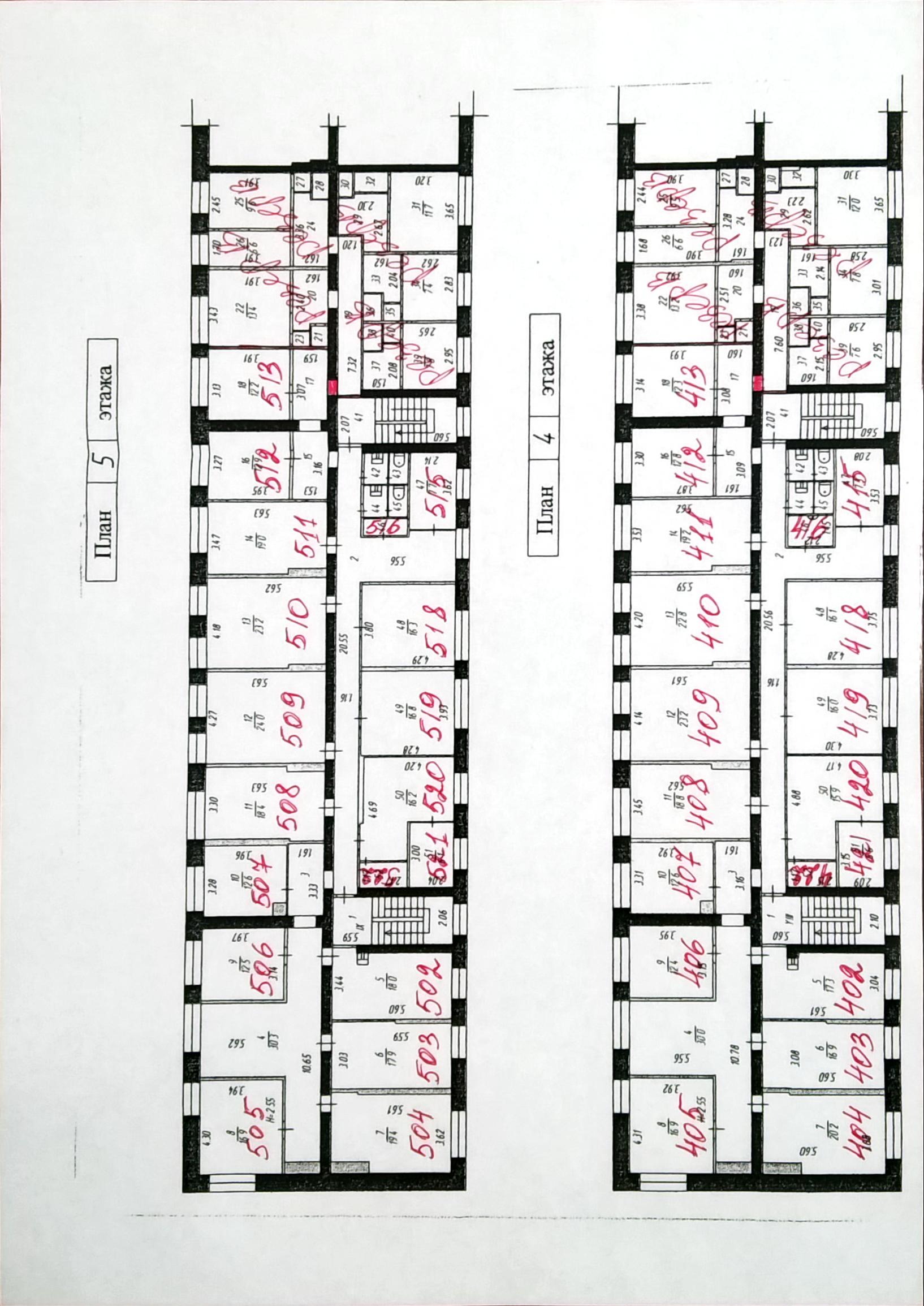 Приложение № 3 к Договору № ____от «___» ____________2022г.   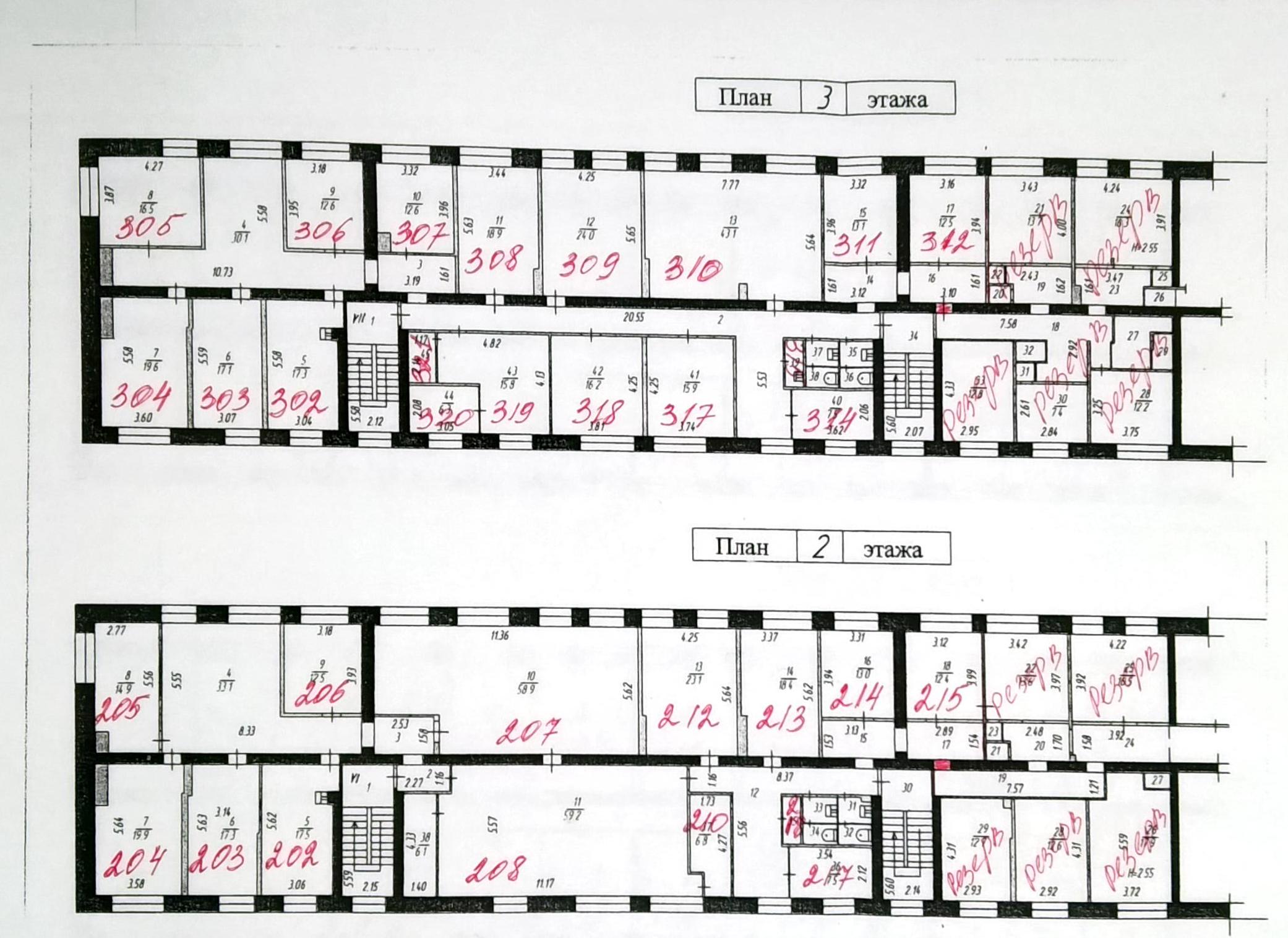 Приложение № 4 к Договору № ____от «___»  _____________ 2022г.                    ОТЧЕТ РЕЗИДЕНТА ГОБУ МРИБИ О РЕАЛИЗАЦИИ ПРОЕКТАНА (ОТЧЕТНУЮ ДАТУ)(ЕЖЕКВАРТАЛЬНО, В СРОК ДО 10 ЧИСЛА МЕСЯЦА, СЛЕДУЮЩЕГО ЗА ОТЧЕТНЫМ КВАРТАЛОМ)Название проекта ________________________Резидент ________________________________Подпись______________М.п. (при наличии)Дата_________________                                                                                             Приложение № 7                                                                                                    к конкурсной документации ПРОЕКТ ДОГОВОРА АРЕНДЫ ПО ЛОТАМ № 13-16ДОГОВОР № ______Предоставления статуса резидента Государственного областногобюджетного учреждения «Мурманский региональный инновационныйбизнес-инкубатор» с целью предоставления в аренду нежилых помещений  
ГОБУ «МРИБИ», именуемое в дальнейшем «Арендодатель», в лице директора Скрыганова Дениса Александровича, действующего на основании Устава, с одной стороны, и _________________________, именуемое в дальнейшем «Арендатор», в лице ___________________________, действующего на основании _______, с другой стороны, заключили настоящий договор (далее – Договор) о нижеследующем:1. ПРЕДМЕТ ДОГОВОРА1.1. Арендодатель обязуется предоставить Арендатору во временное пользование за плату рабочее место в офисе: рабочее место №  ___ - часть нежилого помещения номер III, номер по плану строения 21/42, общей площадью ______кв.м, расположенное на ____ этаже отдельно стоящего здания ГОБУ МРИБИ по адресу Мурманская область, г. Мурманск, ул. Подстаницкого, д. 1 (далее – Объект), с правом безвозмездного пользования находящимися в Объекте мебелью, вычислительной и офисной техникой (далее - Оборудование). Данное  имущество находится у Арендодателя на праве оперативного управления на основании приказа Министерства имущественных отношений Мурманской области от 28.07.2015 № 210 «О закреплении государственного имущества Мурманской области за ГОБУ «Мурманский региональный инновационный бизнес-инкубатор» на праве оперативного управления», что подтверждается свидетельством о государственной регистрации права серии 51-АВ № 517050, выданным Управлением Федеральной службы государственной регистрации, кадастра и картографии по Мурманской области 08.10.2015. 1.2. Использование Объекта Арендатором осуществляется для реализации бизнес-плана, заявленного при прохождении конкурса на право предоставления статуса резидента государственного областного бюджетного учреждения «Мурманский региональный инновационный бизнес-инкубатор» с целью предоставления в аренду нежилых помещений.1.3. Данные, позволяющие определенно установить расположение Объекта, помимо пункта 1.1., настоящего договора приведены на плане этажа здания (Приложение № 2 к настоящему договору), которое является его неотъемлемой частью. 1.4. Передача Арендодателем Объекта и Оборудования и принятие их Арендатором осуществляется по Акту приема-передачи (Приложение № 1 к настоящему договору).2. ПРАВА СТОРОН2.1. Арендодатель имеет право:2.1.1. Требовать досрочного расторжения договора на основаниях и в порядке, предусмотренными действующим законодательством и настоящим договором.2.1.2. Доступа в помещение, в целях контроля за его использованием и состоянием.2.2. Арендатор имеет право:2.2.1. Досрочно расторгать договор аренды на основаниях и в порядке, предусмотренными действующим законодательством и настоящим договором.2.2.2. Использовать арендуемое помещение в соответствии с графиком работы учреждения. График работы утверждается приказом директора Государственного областного бюджетного учреждения «Мурманский региональный инновационный бизнес-инкубатор».3. ОБЯЗАННОСТИ СТОРОН3.1. Арендодатель обязуется:3.1.1. Произвести осмотр и передать Арендатору соответствующий Объект с оборудованием по Акту приема-передачи.3.1.2. Осуществлять контроль за исполнением Арендатором обязательств по настоящему договору.3.1.3. Своевременно производить текущее и аварийное обслуживание Объекта и устранение аварийного состояния коммунальных систем (водопровода, канализации, отопления и освещения). Устранение аварийного состояния указанного оборудования производится Арендодателем на основании письменной заявки, оформленной Арендатором.3.1.4. Организовать охрану Объекта.3.1.5. Обеспечить общую пожарную безопасность здания, в котором находится Объект.3.1.6. Осуществлять контроль за целевым использованием Арендатором Объекта, фактическим использованием рабочих мест и ходом реализации бизнес-плана. 3.1.7. Предоставить Арендатору необходимые документы для государственной регистрации настоящего договора, а также всех дополнительных соглашений к настоящему договору в органе, осуществляющем государственную регистрацию прав на недвижимое имущество и сделок с ним.3.2. Арендатор обязуется:3.2.1. В месячный срок решать обращения Арендодателя по вопросам проведения текущего ремонта Объекта и производить самостоятельно текущий ремонт Объекта с разрешения и по согласованию с Арендодателем.3.2.2. Не позднее дня подписания настоящего договора принять арендуемый Объект и оборудование по акту приема-передачи.3.2.3. Использовать Объект и оборудование исключительно по прямому назначению, установленному в пункте 1.2 настоящего договора.3.2.3. Своевременно и полностью выплачивать Арендодателю установленную настоящим договором арендную плату за пользование Объектом, не позднее десятого числа месяца, следующего за расчетным.3.2.4. Возвращать Арендодателю подписанные и скрепленные печатью акты в течение двух рабочих дней с момента их получения, не позднее пятого числа месяца, следующего за расчетным.3.2.5. Содержать арендуемый Объект в соответствии с правилами технической эксплуатации, санитарными и противопожарными нормами; бережно использовать Объект и переданное оборудование, согласно его назначению. Предпринимать меры, исключающие возникновение пожара, хищение материальных ценностей и проникновение в Объект посторонних лиц в рабочее и в нерабочее время. Перед сдачей Объекта под охрану проверять и устранять наличие в Объекте посторонних лиц, включенных электроприборов и других источников повышенной опасности, выключать искусственное освещение в Объекте, закрывать на замки двери и окна.3.2.6. Своевременно сообщать Арендодателю о выявленных неисправностях Объекта и оборудования.3.2.7. Соблюдать установленные Арендодателем правила и порядок (в том числе контрольно-пропускной режим), а также локальные документы по управлению движимым и недвижимым имуществом, которые могут периодически изменяться и дополняться, о чем Арендатор должен быть уведомлен за две недели до внесения изменений. 3.2.8. Не производить реконструкций, перепланировок и переоборудования Объекта.	3.2.9. Обеспечивать в случаях необходимости беспрепятственный доступ работникам аварийных служб, представителям надзорных органов, работникам Арендодателя на Объект.3.2.10. Уведомить письменно Арендодателя в течение 10 (Десяти) рабочих дней об изменении организационно-правовой формы, наименования, адреса местонахождения, банковских реквизитов, реорганизации и т.п. В случае неисполнения настоящего условия Арендодатель вправе требовать с Арендатора неустойку в размере 10% годовой арендной платы. По настоящему Договору Арендатор не вправе ссылаться на неполучение уведомлений и писем Арендодателя, если он своевременно не сообщил Арендодателю об изменениях своего наименования, юридического или фактического адреса.3.2.11. Сообщать Арендодателю в письменной форме не позднее, чем за один месяц о предстоящем освобождении Объекта при намерении досрочного прекращения договора.3.2.12. При расторжении (прекращении договора), в трехдневный срок передать Объект и оборудование Арендодателю по Акту приема-передачи в технически исправном состоянии.3.2.13. Не препятствовать осуществлению Арендодателем непосредственного контроля целевого использования Объекта, оказывать содействие при проверке Арендодателем фактического использования рабочих мест и хода реализации бизнес-плана.3.2.14. Предоставлять ежеквартально до 10 числа месяца, следующего за отчетным периодом, информацию о достижении целевых показателей, по форме, установленной локальным нормативным актом Арендодателя. 3.3. Арендатор не имеет права: 3.3.1. Сдавать Объект частично или полностью в субаренду или по договору о совместном использовании Объекта с иными юридическими и физическими лицами.3.3.2. Передавать Объект и оборудование в пользование иным юридическим и физическим лицам по любым иным договорам.3.3.3. Использовать право аренды Объекта в качестве вклада в имущество юридических лиц.3.3.4. Передавать Объект и оборудование другому юридическому лицу при реорганизации, осуществляемой путем разделения или выделения.3.3.5. Сдавать в субаренду третьим лицам часть поверхности стены арендуемого им здания (помещения) для размещения средств распространения наружной рекламы.4. ПЛАТЕЖИ И РАСЧЕТЫ ПО ДОГОВОРУ4.1. За пользование указанным в пункте 1.1 договора Объектом Арендатор ежемесячно выплачивает Арендодателю на основании выставленных счетов арендную плату в размере________: 4.2. Оплата арендных платежей производится ежемесячно на основании выставленных счетов, не позднее десятого числа месяца, следующего за расчетным. Обязанность по внесению арендной платы возникает с даты подписания Акта приема –передачи.При этом в платёжных документах в обязательном порядке указывается номер настоящего договора, назначение платежа и месяц (период), в счёт которого вносится арендная плата. В арендную плату, предусмотренную п. 4.1. входит стоимость коммунальных услуг и эксплуатационных расходов, рассчитанных пропорционально занимаемой площади.Расходы по оплате иных услуг, необходимых для осуществления деятельности Арендатора возлагаются на него.4.3. Размер арендной платы может быть пересмотрена Арендодателем в сторону увеличения в случае изменения рыночной стоимости арендной платы за пользование нежилым помещением, указанным в 4.1 настоящего Договора, на основании отчета независимого оценщика, не чаще чем 1 раз в год и не более чем на 10%. При этом Арендодатель направляет Арендатору письменное уведомление, которое является обязательным для Арендатора и не подлежит дополнительному согласованию. Арендная плата увеличивается с даты, указанной в соответствующем уведомлении Арендатору, но не ранее, чем через 10 календарных дней после его отправки. Изменение арендной платы в сторону уменьшения не допускается. 4.4. При досрочном расторжении настоящего договора Арендатор вносит сумму арендной платы на расчетный счет Арендодателя не позднее 5 (пяти) рабочих дней до даты фактической передачи имущества Арендодателя. 5. ОТВЕТСТВЕННОСТЬ СТОРОН5.1. В случае несвоевременной уплаты Арендатором платежей в сроки, установленные пунктом 4.2 настоящего Договора, начисляются пени в размере 0,05 % с подлежащей оплате суммы за каждый день просрочки, которые перечисляются Арендатором на лицевой счет Арендодателя.5.2. В случае если по вине Арендатора Объект, сданный в аренду, а также Оборудование, не могут быть использованы по назначению (приведены в негодность) ранее срока, установленного для их полезного использования, то Арендатор возмещает Арендодателю причитающуюся за период до истечения срока настоящего договора арендную плату, а также компенсирует ему нанесенный ущерб.5.3. В случае ухудшения (сверх естественного износа) состояния переданного в аренду Объекта и Оборудования, на момент его возвращения по окончанию срока действия настоящего договора или при его досрочном расторжении, Арендатор возмещает Арендодателю нанесенный ему ущерб (в том числе, связанный с простоем Объекта на время вынужденного ремонта, вызванного таким ухудшением). 5.4. Стороны не несут ответственности по своим обязательствам, если в период действия настоящего договора произошли изменения в действующем законодательстве, предполагающие невозможным их дальнейшее выполнение.6. ПОРЯДОК ИЗМЕНЕНИЯ, РАСТОРЖЕНИЯ И ПРЕКРАЩЕНИЯ ДОГОВОРА.6.1. Любые изменения и дополнения к настоящему договору не допускаются, кроме условий, указанных в заявке на участие в конкурсе и в конкурсной документации и случаев, установленных пунктом 4.3. настоящего договора. В случае необходимости заключения дополнительного соглашения по указанным основаниям (кроме установленных пункта 4.3 настоящего договора), одна из сторон договора направляет другой стороне договора проект дополнительного соглашения, подписанного со своей стороны, которое должно быть рассмотрено другой стороной договора в месячный срок со дня его получения.6.2. Настоящий договор может быть расторгнут досрочно по решению суда или по взаимному соглашению сторон.6.3. Арендодатель в праве в одностороннем порядке отказаться от исполнения настоящего договора, предупредив Арендатора Объекта в случае:6.3.1. Невнесения арендной платы (в том числе частичного) более одного раза по истечению установленного срока проведения платежа, независимо от её последующего внесения.6.3.2. Передачи арендуемого Объекта третьим лицам;6.3.3. Неисполнения или ненадлежащего исполнения обязательств, предусмотренных настоящим договором.								6.4. Прекращение договора не влечет прекращения обязательств по настоящему договору в части погашения задолженности по арендной плате и возмещения причиненного ущерба.6.5. Все споры, возникающие по данному договору аренды, разрешаются путем переговоров сторон, а при не достижении договоренности - в Арбитражном Суде Мурманской области.7. ОСОБЫЕ УСЛОВИЯ7.1. Стороны освобождаются от ответственности за частичное или полное неисполнение обязательств по настоящему договору, если оно явилось следствием природных явлений, военных действий, решений государственных органов и прочих обстоятельств непреодолимой силы и если эти обстоятельства непосредственно повлияли на исполнение настоящего договора. 	7.2. Срок исполнения обязательств по настоящему договору отодвигается соразмерно времени, в течение которого действовали обстоятельства непреодолимой силы, а также последствия, вызванные этими обстоятельствами.7.3. Настоящий договор составлен в двух одинаковых экземплярах, по одному для каждой из сторон.					7.4. В случае нецелевого использования Арендатором предоставленного по настоящему договору Объекта, он уплачивает Арендодателю штраф в размере 1 минимального размера оплаты труда, установленного действующим законодательством Российской Федерации, на счет Арендодателя. 7.5. За неисполнение обязанности по государственной регистрации договора, установленной в пункте 3.2.14 настоящего Договора, Арендатор уплачивает Арендодателю штраф в размере 1 минимального размера оплаты труда, установленного действующим законодательством Российской Федерации, на счет Арендодателя.7.6. Переданный в аренду объект государственной собственности может быть вскрыт арендодателем в отсутствие арендатора в случае: 7.6.1. аварии или при наличии иных обстоятельств, по причине которых может быть причинен ущерб гражданам, арендуемому объекту либо собственности иных лиц;7.6.2. наличия обстоятельств, свидетельствующих о самовольном оставлении объекта арендатором, с обязательным направлением письменного уведомления о планируемом вскрытии арендатору по указанному в договоре адресу.7.7. В случае не исполнения Арендатором пункта 3.2.11 настоящего договора и оставления нежилого помещения без его передачи Арендодателю по передаточному акту, Арендатор уплачивает Арендодателю штраф в размере 1 минимального размера оплаты труда, установленного действующим законодательством Российской Федерации, на счет Арендодателя. 7.8. Предусмотренная настоящим договором неустойка взыскивается в полной сумме сверх причиненных убытков. 7.9. Уплата пени и штрафов, предусмотренных настоящим договором, не является основанием для освобождения Арендатора от исполнения обязательств по договору и устранения допущенных нарушений.8. СРОК ДЕЙСТВИЯ ДОГОВОРА8.1. Срок аренды устанавливается на одиннадцать месяцев с ____________ 2022 года до _______________ 2022 года. Договор действует на период срока аренды, а в части финансовых обязательств сторон – до их полного исполнения.8.2. В соответствии со статьей 17.1. Федерального закона от 26.07.2006 г. № 135-ФЗ «О защите конкуренции», по истечении срока договора аренды, указанного в п. 8.1., Арендодатель имеет право на рассмотрение возможности продления аренды на новый срок без проведения конкурса, аукциона, при одновременном соблюдении следующих условий:8.2.1. Договор аренды может быть заключен на новый срок на основании заявления Арендатора, поступившего Арендодателю не позднее, чем за 30 (тридцать) календарных дней до истечения срока действия настоящего договора.8.2.2. Договор аренды может быть заключен на новый срок с Арендатором, надлежащим образом, исполнившим свои обязанности;8.2.3. Договор аренды заключается на новый срок с соблюдением условий о ежегодном увеличении арендной платы. Размер арендной платы определяется по результатам оценки рыночной стоимости объекта, проводимой в соответствии с законодательством, регулирующим оценочную деятельность в Российской Федерации, если иное не установлено другим законодательством РФ;8.2.4. Общий срок договора аренды не должен превышать сроки, ограниченные законодательством Российской Федерации.8.3. Арендодатель вправе отказать Арендатору в заключении на новый срок договора аренды в следующих случаях (но не исключительно):8.3.1. Принятие в установленном порядке решения, предусматривающего иной порядок распоряжения таким имуществом;8.3.2. Наличие у Арендатора задолженности по арендной плате за такое имущество, начисленным неустойкам (штрафам, пеням) в размере, превышающем размер арендной платы за более чем один период платежа, установленный договором аренды;8.3.4. При невыполнении условий развития, указанных в бизнес-плане (Приложение № 6 к конкурсной документации);8.3.5. Общий срок договоров аренды превышает максимальный срок предоставления бизнес - инкубаторами государственного или муниципального имущества в аренду субъектам малого предпринимательства и физических лиц, применяющих специальный налоговый режим «Налог на профессиональный доход», установленного статьей 18 Федерального закона от 24.07.2007 г. № 209-ФЗ «О развитии малого и среднего предпринимательства в Российской Федерации», составляющий 3 (три) года. 9. ПРИЛОЖЕНИЯ К ДОГОВОРУ9.1. Нижеперечисленные приложения являются неотъемлемой частью настоящего договора:Приложение № 1: Акт приема-передачи. Приложение № 2: Схема – план расположения арендуемого помещения.Приложение № 3: Форма ежеквартального отчета резидента ГОБУ МРИБИ о реализации проекта. 10. РЕКВИЗИТЫ СТОРОН         АРЕНДОДАТЕЛЬ			 	                        АРЕНДАТОРПриложение № 1к Договору № ____от «___» _____________ 2022 г. АКТПРИЕМА – ПЕРЕДАЧИ ИМУЩЕСТВАГОБУ «МРИБИ», именуемое в дальнейшем «Арендодатель», в лице директора Скрыганова Дениса Александровича, действующего на основании Устава, с одной стороны, и _______________________________________________, именуемое (ый) в дальнейшем «Арендатор», в лице______________, действующего на основании ______________, с другой стороны (вместе именуемые «Стороны», а индивидуально – «Сторона»), подписали настоящий Акт приема – передачи имущества о нижеследующем: 	1. Арендодатель в соответствии с настоящим актом передал Арендатору во временное пользование, а Арендатор принял следующее недвижимое имущество: а также движимое имущество на праве безвозмездного пользования:2. Скрытые недостатки передаваемого по настоящему акту Имущества «Сторонами» оговорены.												3. Претензий у Арендатора к Арендодателю по передаваемому Имуществу не имеется.4. Подписав настоящий акт, «Стороны» подтверждают, что обязательства «Сторон» по приему-передаче Имущества по договору № ____от «___» _____________2022 г.  исполнены «Сторонами» надлежащим образом.5. Настоящий акт подписан в 2 (двух) подлинных экземплярах на русском языке по одному для каждой из «Сторон».            АРЕНДОДАТЕЛЬ	 		 	                          АРЕНДАТОРПриложение № 2 к Договору № ____от «___» _____________2022 г. Рисунок 1.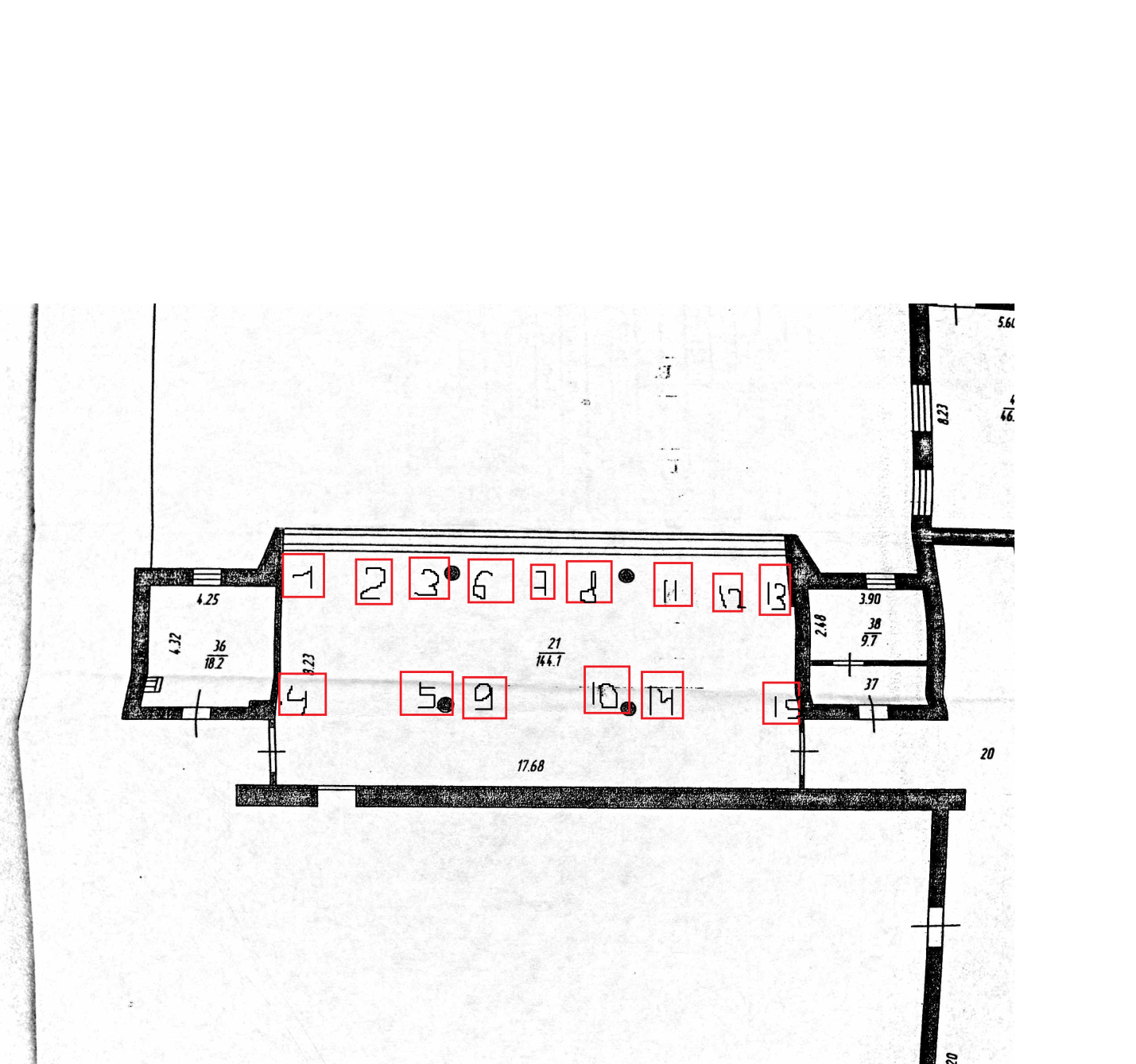                                                                                                                                               Рисунок 2.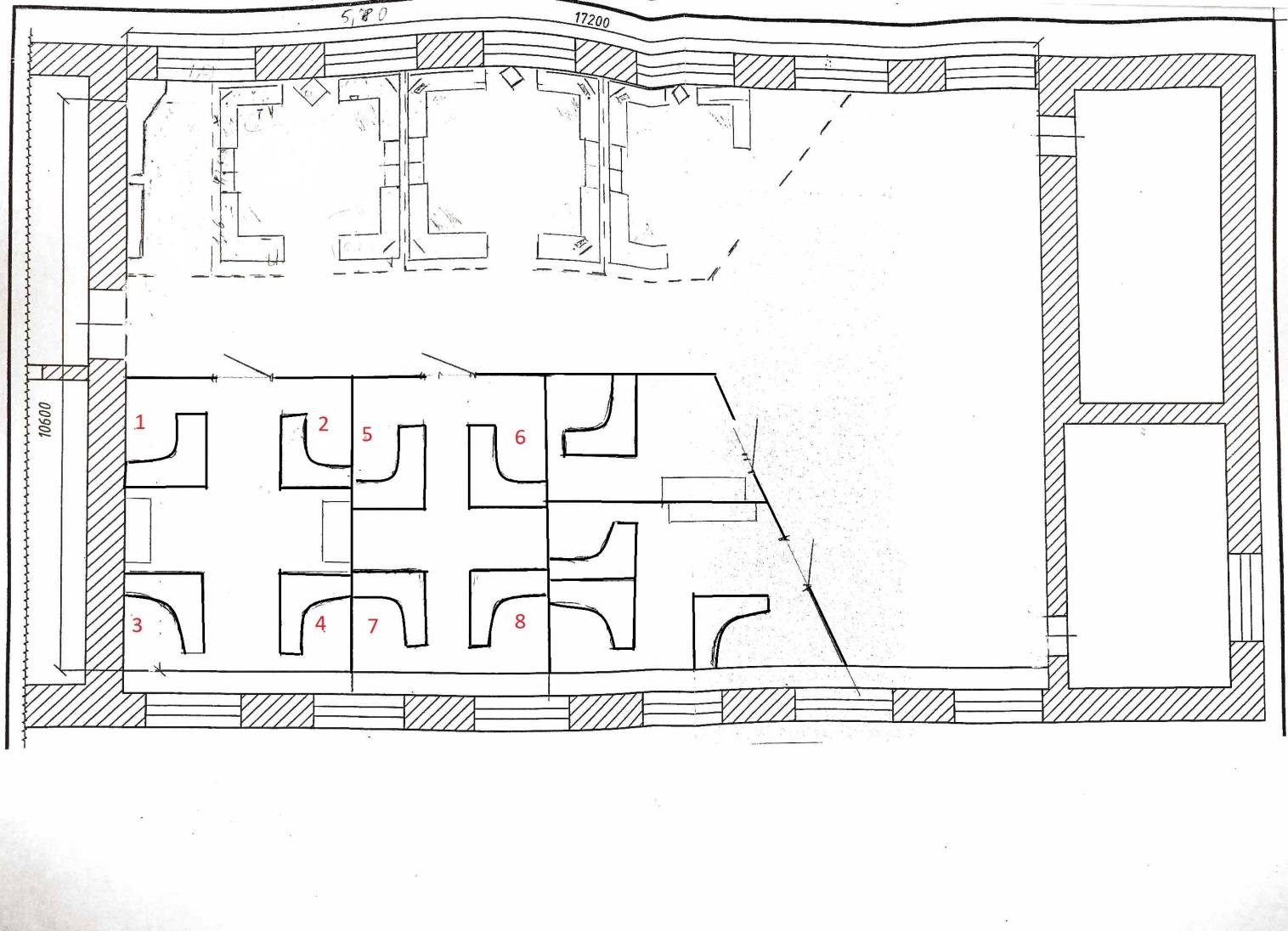 Приложение № 3 к Договору № ____от «___» ____________ 2022 г. ОТЧЕТ РЕЗИДЕНТА ГОБУ МРИБИ О РЕАЛИЗАЦИИ ПРОЕКТАНА (ОТЧЕТНУЮ ДАТУ)(ЕЖЕКВАРТАЛЬНО, В СРОК ДО 10 ЧИСЛА МЕСЯЦА, СЛЕДУЮЩЕГО ЗА ОТЧЕТНЫМ КВАРТАЛОМ)Название проекта ________________________Резидент ________________________________Подпись______________М.п. (при наличии)Дата_________________№ п/пНаименование объектаМестоположение имуществаПлощадь объекта,  м²Целевое назначение объектаСтоимость аренды на общих условиях за 1 кв.м.Стоимость льготной аренды за 1 кв.м. в месяц*Цена лота за 1 (один) месяц аренды в рублях на общих условияхЦена лота за 1 (один) месяц аренды в рублях на льготных условиях1Рабочее место № 1 – часть нежилого помещения номер VII, номер по плану здания 13. Рабочее место оборудовано: телефоном, оргтехникой и мебелью.Мурманская область, г. Апатиты, ул. Ленина, д. 27, 3 этаж2Для размещения офиса442 руб. 50 коп132 руб. 75 коп.885 руб. 00 коп.265 руб. 50 коп.2Рабочее место № 4 – часть нежилого помещения номер VII, номер по плану здания 13. Рабочее место оборудовано: телефоном, оргтехникой и мебелью.Мурманская область, г. Апатиты, ул. Ленина, д. 27, 3 этаж2Для размещения офиса442 руб. 50 коп132 руб. 75 коп.885 руб. 00 коп.265 руб. 50 коп.3Нежилое помещение (номер помещения VIII, номер по плану здания 12). Рабочее место оборудовано: телефоном, оргтехникой и мебелью.Мурманская область, г. Апатиты, ул. Ленина, д. 27, 4 этаж23,2Для размещения офиса442 руб. 50 коп132 руб. 75 коп.10266 руб. 00 коп.3079 руб. 80 коп.4Нежилое помещение (номер помещения VIII, номер по плану здания 14). Рабочее место оборудовано: телефоном, оргтехникой и мебелью.Мурманская область, г. Апатиты, ул. Ленина, д. 27, 4 этаж19,2Для размещения офиса442 руб. 50 коп132 руб. 75 коп.8496 руб. 00 коп.2548 руб. 80 коп.5Нежилое помещение (номер помещения VIII, номер по плану здания 50). Рабочее место оборудовано: телефоном, оргтехникой и мебелью.Мурманская область, г. Апатиты, ул. Ленина, д. 27, 4 этаж25Для размещения офиса442 руб. 50 коп132 руб. 75 коп.11062 руб. 50коп.3318 руб. 75 коп.6Нежилое помещение (номер помещения IX, номер по плану здания 7). Рабочее место оборудовано: телефоном, оргтехникой и мебелью.Мурманская область, г. Апатиты, ул. Ленина, д. 27, 5 этаж19,4Для размещения офиса442 руб. 50 коп132 руб. 75 коп.8584 руб. 50коп.2575 руб. 35 коп.7Нежилое помещение (номер помещения IX, номер по плану здания 12). Рабочее место оборудовано: телефоном, оргтехникой и мебелью.Мурманская область, г. Апатиты, ул. Ленина, д. 27, 5 этаж24Для размещения офиса442 руб. 50 коп132 руб. 75 коп.10620 руб. 00коп.3186 руб. 00 коп.8Нежилое помещение (номер помещения IX, номер по плану здания 13). Рабочее место оборудовано: телефоном, оргтехникой и мебелью.Мурманская область, г. Апатиты, ул. Ленина, д. 27, 5 этаж23,2Для размещения офиса442 руб. 50 коп132 руб. 75 коп.10266 руб. 00 коп.3079 руб. 80 коп.9Нежилое помещение (номер помещения IX, номер по плану здания 14). Рабочее место оборудовано: телефоном, оргтехникой и мебелью.Мурманская область, г. Апатиты, ул. Ленина, д. 27, 5 этаж19Для размещения офиса442 руб. 50 коп132 руб. 75 коп.8407 руб. 50 коп.2522 руб. 25 коп.10Нежилое помещение (номер помещения IX, номер по плану здания 18). Рабочее место оборудовано: телефоном, оргтехникой и мебелью.Мурманская область, г. Апатиты, ул. Ленина, д. 27, 5 этаж12,2Для размещения офиса442 руб. 50 коп132 руб. 75 коп.5398 руб. 50 коп.1619 руб. 55 коп.11Нежилое помещение (номер помещения IX, номера по плану здания 49). Рабочее место оборудовано: телефоном, оргтехникой и мебелью.Мурманская область, г. Апатиты, ул. Ленина, д. 27, 5 этаж16,8Для размещения офиса442 руб. 50 коп132 руб. 75 коп.7434 руб. 00 коп.2230 руб. 20 коп.12Нежилое помещение (номер помещения IX, номера по плану здания 50, 51, 52). Рабочее место оборудовано: телефоном, оргтехникой и мебелью.Мурманская область, г. Апатиты, ул. Ленина, д. 27, 5 этаж24,8Для размещения офиса442 руб. 50 коп132 руб. 75 коп.10974руб. 00 коп.3292 руб. 20 коп.13Рабочее место № 4 – часть нежилого помещения номер III, номер по плану здания 21. Рабочее место оборудовано: оргтехникой и мебелью.г. Мурманск, ул. Подстаницкого, д. 1, 2 этаж6Для размещения офиса605 руб. 00 коп.181 руб. 50 коп3630 руб. 00  коп.1089 руб. 00 коп.14Рабочее место № 5 – часть нежилого помещения номер III, номер по плану здания 21. Рабочее место оборудовано: оргтехникой и мебелью.г. Мурманск, ул. Подстаницкого, д. 1, 2 этаж6Для размещения офиса605 руб. 00 коп.181 руб. 50 коп3630 руб. 00  коп.1089 руб. 00 коп.15Рабочее место № 8 – часть нежилого помещения номер III, номер по плану здания 21. Рабочее место оборудовано: оргтехникой и мебелью.г. Мурманск, ул. Подстаницкого, д. 1, 2 этаж6Для размещения офиса605 руб. 00 коп.181 руб. 50 коп3630 руб. 00  коп.1089 руб. 00 коп.16Рабочее место № 1 – часть нежилого помещения номер III, номер по плану здания 42. Рабочее место оборудовано: оргтехникой и мебелью.г. Мурманск, ул. Подстаницкого, д. 1, 2 этаж5Для размещения офиса605 руб. 00 коп.181 руб.  50 коп3025 руб. 00  коп.907 руб. 50 коп.№№п/пНаименование документовЛистыс __ по __Количество Листов12341.2.3.4.5.6.7.8.ВСЕГО листов:ВСЕГО листов:Юридическое лицоНаименование полное и сокращенноеЮридическое лицоСведения  об организационно-правовой формеЮридическое лицоСведения о месте нахожденияЮридическое лицоПочтовый адрес  Юридическое лицоНомер контактного телефонаЮридическое лицоАдрес электронной почтыЮридическое лицоИННЮридическое лицоОГРНЮЛЮридическое лицоБанковские реквизитыОсновной вид деятельностиСистема налогообложения участника конкурсаФактическая численность работающихФизическое лицо(ИП)ФамилияФизическое лицо(ИП)ИмяФизическое лицо(ИП)ОтчествоФизическое лицо(ИП)Паспортные данные (номер, серия, место и дата выдачи, кем выдан)Физическое лицо(ИП)Сведения о месте жительства / регистрацииФизическое лицо(ИП)Номер контактного телефонаФизическое лицо(ИП)Адрес электронной почтыФизическое лицо(ИП)ИННФизическое лицо(ИП)ОГРНИПФизическое лицо(ИП)Банковские реквизитыФизическое лицо(ИП)Основной вид деятельностиФизическое лицо(ИП)Система налогообложения участника конкурсаФизическое лицо(ИП)Фактическая численность работающихФизическое лицо, применяющее специальный налоговый режим «Налог на профессиональный доход»ФамилияФизическое лицо, применяющее специальный налоговый режим «Налог на профессиональный доход»ИмяФизическое лицо, применяющее специальный налоговый режим «Налог на профессиональный доход»ОтчествоФизическое лицо, применяющее специальный налоговый режим «Налог на профессиональный доход»Паспортные данные (номер, серия, место и дата выдачи, кем выдан)Физическое лицо, применяющее специальный налоговый режим «Налог на профессиональный доход»Сведения о месте жительства / регистрацииФизическое лицо, применяющее специальный налоговый режим «Налог на профессиональный доход»Номер контактного телефонаФизическое лицо, применяющее специальный налоговый режим «Налог на профессиональный доход»Адрес электронной почтыФизическое лицо, применяющее специальный налоговый режим «Налог на профессиональный доход»ИННФизическое лицо, применяющее специальный налоговый режим «Налог на профессиональный доход»Банковские реквизитыФизическое лицо, применяющее специальный налоговый режим «Налог на профессиональный доход»Вид деятельностиЮридическое лицоНаименование полное и сокращенноеЮридическое лицоСведения  об организационно-правовой формеЮридическое лицоСведения о месте нахожденияЮридическое лицоПочтовый адрес  Юридическое лицоНомер контактного телефонаЮридическое лицоАдрес электронной почтыЮридическое лицоИННЮридическое лицоОГРНЮЛЮридическое лицоБанковские реквизитыЮридическое лицоОсновной вид деятельностиЮридическое лицоСистема налогообложения участника конкурсаФактическая численность работающихФизическое лицо(ИП)ФамилияФизическое лицо(ИП)ИмяФизическое лицо(ИП)ОтчествоФизическое лицо(ИП)Паспортные данные (номер, серия, место и дата выдачи, кем выдан)Физическое лицо(ИП)Сведения о месте жительства / регистрацииФизическое лицо(ИП)Номер контактного телефонаФизическое лицо(ИП)Адрес электронной почтыФизическое лицо(ИП)ИННФизическое лицо(ИП)ОГРНИПФизическое лицо(ИП)Банковские реквизитыФизическое лицо(ИП)Основной вид деятельностиФизическое лицо(ИП)Система налогообложения участника конкурсаФизическое лицо(ИП)Фактическая численность работающихФизическое лицо, применяющее специальный налоговый режим «Налог на профессиональный доход»ФамилияФизическое лицо, применяющее специальный налоговый режим «Налог на профессиональный доход»ИмяФизическое лицо, применяющее специальный налоговый режим «Налог на профессиональный доход»ОтчествоФизическое лицо, применяющее специальный налоговый режим «Налог на профессиональный доход»Паспортные данные (номер, серия, место и дата выдачи, кем выдан)Физическое лицо, применяющее специальный налоговый режим «Налог на профессиональный доход»Сведения о месте жительства / регистрацииФизическое лицо, применяющее специальный налоговый режим «Налог на профессиональный доход»Номер контактного телефонаФизическое лицо, применяющее специальный налоговый режим «Налог на профессиональный доход»Адрес электронной почтыФизическое лицо, применяющее специальный налоговый режим «Налог на профессиональный доход»ИННФизическое лицо, применяющее специальный налоговый режим «Налог на профессиональный доход»Банковские реквизитыФизическое лицо, применяющее специальный налоговый режим «Налог на профессиональный доход»Вид деятельностиОрганизатору конкурса на право предоставления статуса резидента Государственного областного бюджетного учреждения «Мурманский региональный инновационный бизнес-инкубатор» с целью предоставления в аренду нежилых помещений.от (наименование ЮЛ/ИП, адрес)№ ЛотаОписание и технические характеристики имуществаМестоположение имуществаКв.м.Цена в рублях за общую площадь лота (за 1 месяц)Название,  адрес, телефон предприятия (индивидуального предпринимателя)Организационно-правовая формаФИО, адреса и телефоны основных учредителейФИО руководителя организации (индивидуального предпринимателя, самозанятого физического дица )e-mailСуть бизнес-проекта (кратко сформулированное основное направление планируемой деятельности заявителя в бизнес-инкубаторе)Вид (-ы) экономической деятельности, который (-ые) планируется осуществлять в бизнес-инкубаторе (указывается в  соответствии с выпиской из ЕГРИП/ЮЛ);физические лице, применяющих специальный налоговый режим «Налог на профессиональный доход» указывают сферу деятельностиВ случае осуществления следующих видов деятельности в бизнес-инкубаторе:1) строительство, включая ремонтно-строительные работы;2) распространение наружной рекламы с использованием рекламных конструкций, размещение рекламы на транспортных средствах;3) финансовые, страховые услуги;4) оказание автотранспортных услуг по перевозке пассажиров и грузов;необходимо отразить планы по предоставлению льготных условий своих услуг для резидентов бизнес-инкубатораСистема налогообложения Планируемая выручка, тыс. руб. 1 год2 год3 годПланируемая выручка, тыс. руб. Планируемая прибыль, тыс. руб.Рентабельность деятельности, %Количество созданных рабочих мест (за исключением работодателя), чел.Сумма налоговых поступлений, тыс. руб.Финансирование проекта: - собственные средства;- заемные средствасумма%%Срок окупаемости проекта, лет№п/пНаименование источниковСредства на начало реализации проекта (тыс. руб.)1.СОБСТВЕННЫЕ СРЕДСТВА2.ЗАЕМНЫЕ И ПРИВЛЕЧЕННЫЕ СРЕДСТВА  (сумма показателей по пунктам 2.1., 2.2.)2.1.Кредиты банков (по всем видам кредитов)2.2.Предполагаемая финансовая поддержка проекта (субсидии полученные от  Центра занятости населения, Администрации города и др.)3.Итого (сумма показателей пунктов 1,2)Виды товаров (работ, услуг)Тыс.руб.20__ год, предшествующий финансовый год (при осуществлении деятельности)20__ год, текущий финансовый год20__ год, первый год за текущим финансовым годом20__ год, второй год за текущим финансовым годом1. 2.…ВСЕГО  выручка от реализованных товаров (работ, услуг)№Основные сильные стороныОсновные слабые стороны1Ваше предприятие2Конкурент 1 _____________ (указать наименование)3Конкурент 2 _____________ (указать наименование)4Конкурент 3 _____________ (указать наименование)№п/пПоказатель20__ год, предшествующий финансовый год (при осуществлении деятельности)20__ год, текущий финансовый год20__ год, первый год за текущим финансовым годом20__ год, второй год за текущим финансовым годом1.Доходы, всего (п.1.1.+п.1.2):в том числе:1.1.- объем выручки от реализации товаров (работ, услуг) (всего табл. 1)1.2.- прочие доходы (перечислить)2.Расходы на реализацию проекта, всего (сумма п.2.1. по п.2.12.)в том числе:2.1.сырье и материалы для производства товаров (работ, услуг)2.2.сырье и материалы для ремонта помещения, строительства здания, сооружения2.3.коммунальные расходы2.4.транспортные расходы2.5.расходы на маркетинговые исследования и рекламу2.6.расходы на обучение, лицензирование, разрешения2.7.расходы на услуги связи, интернет2.8.офисно-бытовые расходы 2.9.арендная плата2.10.затраты на оплату труда работников2.11.приобретение основных средств2.12.прочие затраты (перечислить)3.Объем налоговых отчислений в бюджеты и внебюджетные фонды всех уровней (всего табл.4)4.Чистая прибыль по бизнес-проекту(п. 1 - п. 2 - п. 3)5.Рентабельность проекта, %(п. 4 / (п. 2 + п. 3)) x 100Наименование налога (сбора), страховых отчислений в бюджет и  внебюджетные фонды всех уровней20__ год, предшествующий финансовый год (при осуществлении деятельности)20__ год, текущий финансовый год20__ год, первый год за текущим финансовым годом20__ год, второй год за текущим финансовым годомВСЕГО:Показатели20__ год, предшествующий финансовый год (при осуществлении деятельности)20__ год, текущий финансовый год20__ год, первый год за текущим финансовым годом20__ год, второй год за текущим финансовым годом1. Численность работников, чел.2. Среднемесячная  заработная плата по всем работникам, руб.г. Мурманск                                   «___» __________ 2022 г.   Государственное областное бюджетное учреждение «Мурманский региональный инновационный бизнес-инкубатор»Юридический адрес: 183031, Мурманская область, г. Мурманск, ул. Подстаницкого,1 Тел./факс: 8(8152) 43-29-49info@mribi.ruИНН 5101110425/КПП 519001001ОГРН 1075101000974Наименование получателя: Министерство финансов Мурманской области (ГОБУ МРИБИ, л/с 20496Ч08450)Банк получателя: ОТДЕЛЕНИЕ МУРМАНСК БАНКА РОССИИ//УФК по Мурманской области г. Мурманск БИК: 014705901 Единый казначейский счет: 40102810745370000041 Казначейский счет: 03224643470000004900КБК 00000000000000000130_________________ Скрыганов Д.А. МП«___» ________ 2022 г.г. Апатиты                                        «___» __________ 2022 г.   № п/пНаименование и основные характеристикиСтоимость, руб.1.  Помещение № _____ площадью ______кв. м, расположенное на _____ этаже отдельно стоящего здания по адресу: 184209, Мурманская область, г. Апатиты, ул. Ленина, 27. Объект находится в удовлетворительном состоянии, без видимых внешних повреждений, пригоден для работы. Инженерные системы (электроснабжение, канализация, горячее и холодное водоснабжение, отопление) в исправном состоянии.   №п/пНаименование и основные характеристикиЕдиница измеренияКоли-чество1.шт.2.шт.3.шт.Итого:Государственное областное бюджетное учреждение «Мурманский региональный инновационный бизнес-инкубатор»Юридический адрес: 183031, Мурманская область, г. Мурманск, ул. Подстаницкого,1 Тел./факс: 8(8152) 43-29-49info@mribi.ruИНН 5101110425/КПП 519001001ОГРН 1075101000974Наименование получателя: Министерство финансов Мурманской области (ГОБУ МРИБИ, л/с 20496Ч08450)Банк получателя: ОТДЕЛЕНИЕ МУРМАНСК БАНКА РОССИИ//УФК по Мурманской области г. Мурманск БИК: 014705901 Единый казначейский счет: 40102810745370000041 Казначейский счет: 03224643470000004900КБК 00000000000000000130_________________ Д.А. СкрыгановМП«___» ________ 2022 г.____________________ МП«___» ___________ 2022 г.№Наименование показателейЗа предшествующий период Отчетный КварталНарастающим итогом на отчетную датуПримечания 1Численность работников (кол-во ставок) из которых размещаются в бизнес-инкубатореиз которых размещаются за пределами бизнес-инкубатора2Среднемесячная зарплата (тыс.руб)3Отчисления во внебюджетные фонды (тыс. рублей)4Объем уплаченных налогов (тыс. рублей)5Объем выпуска продукции (услуг) (тыс. руб)6Наличие проектов выведенных на международный уровень, их описание7Наличие запатентованных полезных моделей, промышленных образцов, их описание8Наличие внедренных полезных моделей, промышленных образцов, их описание9Объем привлеченных инвестиций (тыс.руб), источник привлеченияг. Мурманск                                    «___» __________ 2022 г.   Государственное областное бюджетное учреждение «Мурманский региональный инновационный бизнес-инкубатор»Юридический адрес: 183031, Мурманская область, г. Мурманск, ул. Подстаницкого,1 Тел./факс: 8(8152) 43-29-49info@mribi.ruИНН 5101110425/КПП 519001001ОГРН 1075101000974Наименование получателя: Министерство финансов Мурманской области (ГОБУ МРИБИ, л/с 20496Ч08450)Банк получателя: ОТДЕЛЕНИЕ МУРМАНСК БАНКА РОССИИ//УФК по Мурманской области г. Мурманск БИК: 014705901 Единый казначейский счет: 40102810745370000041 Казначейский счет: 03224643470000004900КБК 00000000000000000130_________________ Скрыганов Д.А. МП«___» ________ 2022 г.г. Мурманск                                        «___» __________ 2022 г.   № п/пНаименование и основные характеристикиСтоимость, руб.1.  рабочее место в офисе: рабочее место №  ___ - часть нежилого помещения номер III, номер по плану строения 21/42, общей площадью ______кв.м, расположенное на ____ этаже отдельно стоящего здания ГОБУ МРИБИ по адресу Мурманская область, г. Мурманск, ул. Подстаницкого, д. 1. Объект находится в удовлетворительном состоянии, без видимых внешних повреждений, пригоден для работы. Инженерные системы (электроснабжение, канализация, горячее и холодное водоснабжение, отопление) в исправном состоянии.   №п/пНаименование и основные характеристикиЕдиница измеренияКоличество1.шт.2.шт.3.шт.Итого:Государственное областное бюджетное учреждение «Мурманский региональный инновационный бизнес-инкубатор»Юридический адрес: 183031, Мурманская область, г. Мурманск, ул. Подстаницкого,1 Тел./факс: 8(8152) 43-29-49info@mribi.ruИНН 5101110425/КПП 519001001ОГРН 1075101000974Наименование получателя: Министерство финансов Мурманской области (ГОБУ МРИБИ, л/с 20496Ч08450)Банк получателя: ОТДЕЛЕНИЕ МУРМАНСК БАНКА РОССИИ//УФК по Мурманской области г. Мурманск БИК: 014705901 Единый казначейский счет: 40102810745370000041 Казначейский счет: 03224643470000004900КБК 00000000000000000130_________________ Д.А. Скрыганов «___» ________ 2022 г.МП____________________ «___» ___________ 2022 г.МП№Наименование показателейЗа предшествующий период Отчетный КварталНарастающим итогом на отчетную датуПримечания 1Численность работников (кол-во ставок) из которых размещаются в бизнес-инкубатореиз которых размещаются за пределами бизнес-инкубатора2Среднемесячная зарплата (тыс.руб)3Отчисления во внебюджетные фонды (тыс. рублей)4Объем уплаченных налогов (тыс. рублей)5Объем выпуска продукции (услуг) (тыс. руб)6Наличие проектов выведенных на международный уровень, их описание7Наличие запатентованных полезных моделей, промышленных образцов, их описание8Наличие внедренных полезных моделей, промышленных образцов, их описание9Объем привлеченных инвестиций (тыс.руб), источник привлечения